Наталья БурхановаЭкономическая география.Шпаргалки.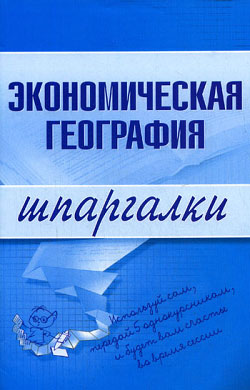 Оглавление1. Политическая карта мира 2. Территория и границы 3. Виды территорий 4. Основные объекты политической карты мира 5. Формы правления 6. Форма государственного устройства 7. Форма государственного режима 8. Типология стран мира 9. Природные ресурсы мира и их экономическая оценка 10. Минеральные ресурсы 11. Энергоресурсы 12. Земельные ресурсы 13. Водные ресурсы. Мировой океан 14. Численность населения мира 15. Состав населения 16. Религии мира 17. Миграции населения 18. Процесс урбанизации: сельское и городское население мира 19. Понятие «мировое хозяйство» 20. Международные организации 21. Промышленность мира: нефтяная, газовая и угольная 22. Энергетика мира 23. Металлургия мира: цветная и черная 24. Машиностроение. Транспорт 25. Химическая промышленность 26. Лесная промышленность 27. Пищевая промышленность 28. Сельское хозяйство 29. Общая характеристика 30. Общая характеристика Америки 31. Политическая карта Африки 32. Общая географическая характеристика Азии 33. Политическая карта Австралии и Океании 34. Территория, границы и географическое положение России 35. Природные условия и ресурсы России 36. Исключительная экономическая зона Российской Федерации 37. Население России 38. Хозяйство Российской Федерации 39. Промышленность России: нефтяная, газовая и угольная 40. Металлургия России: черная и цветная 41. Машиностроение в Российской Федерации 42. Химическая промышленность России 43. Сельское хозяйство России 44. Транспорт России 45. Недра Российской Федерации 46. Характеристика экономических районов России 47. Федеративное устройство Российской Федерации 48. Центральный район России 49. Центрально—Черноземный район России 50. Северный район России 51. Северо—Западный район России 52. Поволжский район России 53. Северо—Кавказский район России 54. Уральский район России 55. Западно—Сибирский район России 56. Восточно—Сибирский район России1. Политическая карта мира Политическая карта отображает форму правления, государственное устройство, главные политико—географические изменения и многое другое.Основное содержание политической карты мира составляют следующие элементы: образование независимых государств, перемена политического статуса, утрата государством политического суверенитета, территориальное и иное изменение, которое происходит в определенном государстве, изменение названий столиц или государства.В политической карте бывают количественные и качественные изменения.Количественные изменения – присоединение к государству вновь открытых земель, территориальные приобретения или потери после войн, объединение или распад государств.К качественным изменениям относят приобретение страной политического суверенитета, введение новых форм правления и государственного устройства, образование межгосударственных объединений и политических союзов и иное.Этапы формирования политической карты мираПроцесс формирования политической карты мира происходил длительное время, примерно несколько тысячелетий.Древний период (от эпохи возникновения первых форм государства до V в. н. э.) охватывает эпоху рабовладельческого строя. В это время развиваются и распадаются первые государства на Земле: Древняя Греция, Древний Египет, и др.Средневековый период (V–XV вв.) – эпоха феодализма. В это время складывался внутренний рынок, преодолевалась обособленность регионов.Новый период истории начался в XV–XVI вв.В это время в мире зарождались и утверждались капиталистические отношения, формировались колониальные экспансии и распространялись международные хозяйственные связи.Политическая карта мира на рубеже XIX–XX вв. становилась неустойчивой, так как между крупнейшими странами обострилась борьба за территориальный раздел мира.Начало Новейшего периода в образовании политической карты мира связано с окончанием Первой мировой войны.Вторая мировая война и период 1980–1990–х гг. характеризуются крупными изменениями на политической карте Восточной Европы (распадом СССР, Югославии и др.).На первом этапе (после Первой мировой войны) на карте мира формируется первое социалистическое государство (РСФСР, а позже СССР), происходят территориальные изменения на политической карте, распадается Австро—Венгрия, образуются новые суверенные страны: Польша, Финляндия, Австрия, Венгрия и др.На втором этапе (после второй мировой войны) происходят территориальные изменения на политической карте Европы, распадается мировая колониальная система.Третий этап начался в 1990–х гг. и продолжается в настоящее время.2. Территория и границы Понятие «территория» отличается от понятия «пространство» своей конкретностью, привязкой к определенным координатам на земной поверхности.Под территорией понимается определенная часть поверхности суши с принадлежащими ей природными и образованными вследствие человеческой деятельности ресурсами и свойствами. Основное значение определяют пределы государственной территории.Политическими границами разделена вся обитаемая часть суши (включая все материки) и прилегающие к ней обширные морские пространства. Фактически характер политических, кроме государственных, имеют и негосударственные границы: определенные международными соглашениями, договорные, временные, демаркационные.Под государственными границами понимают линии и проходящие по этим линиям воображаемые вертикальные поверхности, которые определяют пределы территории государства (суши, недр, вод, воздушного пространства), т. е. пределы распространения суверенитета.Морские и сухопутные государственные границы, проходящие между сопредельными государствами, устанавливаются в договорном порядкеВ настоящее время существует два типа установления государственной границы: это делимитация и демаркация.Под делимитацией понимают определение по соглашению между правительствами сопредельных государств общего направления прохождения государственной границы и нанесение ее на географическую карту.Под демаркацией понимают проведение линии государственной границы на местности и обозначение ее соответствующими пограничными знаками.На практике применимы орографические, геометрические и географические государственные границы.Под орографической границей подразумевается линия, которая проводится по естественным (т. е. природным) рубежам, учитывая рельеф местности (преимущественно по горному водоразделу и руслу реки).Геометрическая граница – это прямая линия, которая объединяет две обусловленные на местности точки государственной границы и пересекает местность без учета рельефа. Географическая, или, как ее еще называют, астрономическая, граница – это линия, проходящая через установленные географические координаты и порой совпадающая с той или иной параллелью или меридианом.Геометрическая и географическая границы в настоящее время являются распространенными в Африке и Америке.В России применяются все виды границ.На пограничных озерах линия государственной границы проходит посередине озера или по прямой линии, которая соединяет выходы сухопутной государственной границы к его берегам. Внутри государственной территории выделяют также границы административно—территориальных единиц (республик, штатов, провинций, земель, областей и др.) и экономических районов.В настоящее время выделяют государственную территорию, территории с международным и смешанным режимом.3. Виды территорий В настоящее время существуют государственные территории, территории с международными и со смешанными режимами.Под государственной понимают территорию, которая находится под суверенитетом определенного государства. В основной состав территории государства включаются суша в пределах границ, воды (территориальные и внутренние) и воздушное пространство над сушей и водами. Около 100 приморских государств имеют территориальные воды шириной 3—12 морских миль от берега.Земные пространства, которые лежат за пределами государственной территории и находятся в общем пользовании всех государств в соответствии с международным правом, относятся к территориям с международным режимом – это открытое море, воздушная оболочка над ним и глубоководное морское дно за пределами континентального шельфа.Международно—правовой режим арктических районов открытого моря (Северного Ледовитого океана) имеет свои особенности. Россия, Канада и иные страны разделили его на полярные секторы. Полярный сектор – это пространство с основанием – северной границей государства, вершиной – Северным полюсом, боковыми границами – меридианами.Международно—правовой режим установлен в Антарктиде по договору . Этот материк демилитаризован и открыт для научных исследований всех стран.Космическое пространство находится за пределами земной территории, и его правовой режим определяется принципами и нормами международного космического права.В территории со смешанным режимом включаются континентальный шельф и экономическая зона.Континентальный шельф представляет собой морское дно и недра подводных участков, протягивающихся за пределы территориальных вод государства на всем протяжении его сухопутной территории до внешней границы подводного края материка или на дистанции 200 морских миль от исходных линий, от которых отмеряется ширина территориальных вод, когда внешняя граница подводного края материка не протягивается на такое расстояние.Под экономическими зонами понимают районы акватории Мирового океана за границами территориальных вод шириной около 200 морских миль, в которых приморское государство выполняет суверенные права на разработку и разведку минеральных ресурсов, осуществление научных исследований, лов рыбы, а иные страны пользуются свободой судоходства и имеют доступ к излишкам допустимого улова.Международно—правовые режимы, которые определяют правовой статус и порядок использования какой—либо ограниченной территории или пространства, – это особые территориальные режимы. Существуют режимы судоходства по международным рекам, каналам и проливам, которые используются для международного судоходства; режимы рыболовства и других видов морского промысла; режимы эксплуатации минеральных ресурсов морского дна; режим водопользования и режимы иных видов хозяйственной деятельности на пограничных реках и т. п.4. Основные объекты политической карты мира В настоящее время основными объектами политической карты являются суверенные государства мира и несамоуправляющиеся территории. Выделяются около 230 стран и территорий, из них более 190 – суверенные, т. е. эти государства являются политически независимыми, обладают самостоятельностью во всех своих делах (внешних, внутренних).Страны группируются по определенным признакам. В настоящее время используется классификация стран по численности населения, величине территорий, особенностям их географического положения. По размерам территории выделяются 7 самых больших стран: Россия, Китай, США, Канада, Бразилия, Индия, Австралия. Их площадь составляет более 3 млн км 2. Эти страны в совокупности занимают приблизительно половину всей земной суши. По численности населения выделяют 10 самых больших стран, в которых число жителей составляет свыше 100 млн человек: Китай, Индия, США, Индонезия, Бразилия, Россия, Япония, Пакистан, Бангладеш, Нигерия. В совокупности на эти страны приходится около 60 % населения всего земного шара.На политической карте мира преобладают крупные (рассмотрены выше), средние и небольшие страны. Микрогосударства – это наиболее маленькие страны: Люксембург, Монако, Лихтенштейн.Под суверенитетом государства понимают полноту законодательной, исполнительной и судебной власти государства на его территории, что исключает любую иностранную власть.Суверенитет государства всегда должен быть полным и исключительным – это одно из основных свойств государства.В основе принципа суверенного равенства государств, принципа взаимного уважения государственного суверенитета, позиции невмешательства стран во внутренние дела друг друга лежит понятие суверенитета государства.Сложнейшими историческими процессами являются образование и развитие государств, что определяется множеством внешних и внутренних факторов: социальных, политических, экономических, этнических и др.В современном мире существуют более 30 несамоуправляющихся территорий. Их можно подразделить на группы:1) колонии, которые были официально включены в список ООН;2) территории фактически колонии, но не включенные в перечень ООН, так как по установлению управляющих ими государств они могут быть «заморскими территориями», «заморскими департаментами», «свободно ассоциированными государствами» и т. д.Колония – территория или страна, которая находится под властью иностранного государства, лишена экономической и политической независимости и управляется на основе специального режима.5. Формы правления Государственный строй любой страны характеризуется формой правления.Существуют следующие формы правления.В древности возникла республиканская форма правления – это Афинская демократическая республика, Спартанская аристократическая республика (V–IV вв. до н. э.), Римская аристократическая республика (V–II вв. до н. э.), города—республики Флоренция, Венеция, Генуя (в Италии), Новгород и Псков (в России) и др. Но максимальное распространение такая форма правления приобрела в периоды Новой и Новейшей истории.Республика – это форма правления, когда законодательная власть принадлежит парламенту, а исполнительная – правительству. Существуют президентская республика, парламентская республика.Особой формой государственного правления является социалистическая республика.Республиканская форма правления прогрессивна и демократична.В условиях рабовладельческого общества возникла монархическая форма правления, бывшая основной формой государственного правления при феодализме.Одной из форм государственного правления является Древневосточная монархия.В Риме существовала не только монархия, но и республика.В настоящее время на политической карте мира находится 30 монархий: 14 – в Азии, 12 – в Европе, 3 – в Африке, а одна – в Океании. Это королевства, империя, княжества, герцогство, султанаты, эмираты и папское государство Ватикан.В конституционных монархиях реальная законодательная власть принадлежит парламенту, а исполнительная – правительству.В абсолютных монархиях правительство ответственно перед монархом как главой государства, а парламент либо отсутствует, либо является совещательным органом (Саудовская Аравия, Оман, Бруней, Кувейт и др.).В большинстве своем власть монарха пожизненна и передается по наследству.Межгосударственное объединение – Британское Содружество, глава – Великобритания. Члены содружества (Канада, Австралийский Союз, Новая Зеландия, Папуа—Новая Гвинея, Тувалу, Маврикий, Антигуа и Барбуда, Содружество Багамских островов, Барбадос, Белиз, Гренада, Сент—Винсент и Гренадины, Сент—Люсия, Сент—Кристофер и Невис, Ямайка) имеют право одностороннего выхода из сотрудничества, когда этого пожелают.В государствах, входящих в содружество, которые имеют республиканскую форму правления, королева Великобритании провозглашена «главой Содружества… символом свободной ассоциации независимых государств и его членов».Высший орган Содружества – конференция глав правительств.В . на карте мира появилось еще одно Содружество – Содружество Независимых Государств (СНГ), в которое входят бывшие республики СССР.6. Форма государственного устройства Административно—территориальное устройство государства является наиболее важным элементом политической карты, связанным с характером политического строя и формой государственного правления. Оно демонстрирует национально—этнический состав населения и историко—географические особенности формирования страны.Основными формами административно—территориального устройства являются унитарная и федеративная.Под унитарным государством подразумевают единое цельное государственное образование, которое состоит из административно—территориальных единиц, подчиняющихся центральным органам власти. Признаков государственного суверенитета не имеет, обычно существуют единая исполнительная и законодательная власть, единая система государственных органов, единая конституция. Унитарных государств в мире много (Италия, Болгария, Алжир, Корея и др.).Федерация – форма государственного устройства, которая состоит из нескольких государственных образований, юридически имеющих определенную политическую самостоятельность и образующих одно союзное государство.Признаки федерации:1) территория федерации состоит из территорий ее отдельных субъектов;2) субъекты федерации обычно обладают правом принятия собственных конституций;3) компетенция федерации и ее субъектов разграничивается союзной конституцией;4) любой субъект федерации имеет свою правовую и судебную системы;5) в федерациях существуют единое союзное гражданство и гражданство союзных единиц;6) федерация имеет единые вооруженные силы, общефедеральный бюджет.В федерациях и союзных парламентах имеется палата, представляющая интересы членов федерации.Федерации возникают по территориальному и национальному признакам, которые определяют содержание, характер и структуру государственного устройства.Федеративное устройство имеют такие государства, как Федеративная Республика Нигерия, Соединенные Штаты Америки, Федеративная Республика Германия и т. д.Временный юридический союз суверенных государств, который создан для обеспечения общих интересов, называют конфедерацией.Конфедеративные государства недолговечны и достаточно редко встречаются. Конфедеративные устройства либо распадаются, либо превращаются в федерации. В настоящее время в названии одного государства закреплена эта форма правления – Швейцарская Конфедерация.В 1980–х гг. особенно резко обострились межэтнические, межнациональные отношения. В связи с этим в некоторых случаях возникли внутри—и межгосударственные конфликты. Взрывной характер межнациональных отношений в последние годы наблюдается в Российской Федерации, Югославии, Индии, Канаде, ЮАР и некоторых других федеративных государствах.7. Форма государственного режима Совокупность способов, методов и приемов осуществления власти государством называют формой государственного режима.Государственный режим – важнейшая составная часть политического режима, существующего в обществе.Существуют следующие государственные режимы: демократические и антидемократические (тоталитарные, авторитарные, расистские).Под демократией понимают форму государственно—политического устройства общества, которая основана на признании народа в качестве источника власти.Принципы демократии: власть большинства, выборность главы государства, равноправие граждан, защищенность прав и свобод граждан, верховенство закона, разделение властей, представительных органов. Формы демократии: непосредственная (решения принимаются всеми гражданами посредством референдумов или на собраниях) и представительная (решения принимаются выборными органами).Тоталитаризм – одна из форм государственного режима (тоталитарное государство), характеризующаяся тотальным контролем над целыми областями жизни общества, фактическим устранением конституционных прав и свобод, репрессиями по отношению к оппозиционно настроенным и инакомыслящим (в частности, различные формы тоталитаризма можно наблюдать в фашистской Италии, нацистской Германии и др.).Диктатура, т. е. неограниченная власть – исполнение власти в государстве недемократическими способами; авторитарный политический режим.Под диктатурой пролетариата следует понимать власть, установленную в результате революции и осуществляемую рабочим классом во главе со своей партией. Исторические формы: Парижская Коммуна ., Советы, народная демократия.Государственная власть, которая утвердилась после Октябрьской революции ., позже превратилась в тоталитарно—бюрократический режим. Похожие процессы происходили и в иных странах, которые провозгласили установление диктатуры пролетариата. К ним относятся социалистические страны и страны народной демократии.Если система власти присуща антидемократическим политическим режимам, то ее называют авторитаризмом, который сочетается с личной диктатурой.Формы авторитаризма: азиатские деспотии, тиранические и абсолютистские формы правления Нового времени, Средневековья и древности, военно—полицейские и фашистские режимы, различные варианты тоталитаризма.Апартеид (расизм) – это крайняя форма расовой дискриминации.Расизм – это лишение гражданских и политических прав определенных групп жителей в зависимости от расовой принадлежности, вплоть до территориального изолирования. Акты геноцида могут составлять апартеид.Геноцид – это очень тяжелое преступление против человечества: истребление отдельных групп населения по расовым, этническим, национальным, религиозным или другим признакам, умышленное создание жизненных условий, которые будут способствовать полному или частичному физическому уничтожению этих групп населения.8. Типология стран мира На современной политической карте мира представлено около 230 стран. Среди них есть страны с большой территорией и численностью населения, есть однонациональные и многонациональные страны; есть богатые природными ресурсами и бедные; есть страны, имеющие выход к морю и протяженные морские границы и не имеющие. Любая страна мира имеет неповторимые особенности.Тип страны формирует совокупность условий и особенностей развития, которые в определенных чертах роднят ее с рядом схожих с ней стран, а с другой – выделяют из всех других.Типологии бывают разные. Они учитывают большое число показателей, характеризующих уровень экономического и социального развития стран, политические и исторические аспекты.В настоящее время по типологии, которая учитывает уровень и характер социально—экономического и политического развития выделяют три группы стран мира:1) экономически развитые государства;2) страны с переходной экономикой;3) менее развитые страны (развивающиеся страны). К экономически высокоразвитым странам причислены Канада, США, Израиль, западноевропейские страны, Япония, Австралийский Союз, Новая Зеландия (зрелый уровень развития рыночных отношений, значительная роль в мировой экономике и политике, мощный научно—технический потенциал).Главные капиталистические страны – США, ФРГ, Япония, Франция, Великобритания. Это развитые по своему экономическому и научно—техническому потенциалу страны мира.Экономическим высокоразвитым небольшим странам Западной Европы присущ высокий уровень развития, но каждая страна имеет узкую специализацию в мировом хозяйстве.Страны с переходной экономикой – Австралия, Канада, ЮАР, Новая Зеландия, Израиль. Эти государства сохраняют аграрно—сырьевую специализацию, которая сложилась в их внешней торговле еще в колониальный период.Страна, достигшая политической независимости и среднего уровня экономического развития в условиях господства капиталистической системы, – Ирландия.Страны, отставшие в развитии, – Испания, Греция, Португалия.Экономически менее развитые страны (развивающиеся страны) многочисленны и разнообразны (Бразилия, Мексика, Индия и др.)Страны относительно зрелого капитализма – государства Латинской Америки и некоторые арабские страны.Переселенческие страны раннего развития капиталистической зависимости – Уругвай и Аргентина.Страны крупноанклавного развития капитализма – Венесуэла, Чили, Иран, Ирак, Алжир.Страны внешне ориентированного приспособленческого развития капитализма – Малайзия, Тайвань, Таиланд и др.Небольшие страны зависимого плантационного хозяйства – Никарагуа, Коста—Рика и др.Малые страны «концессионного развития» капитализма – Габон, Ботсвана.Мелкие «страны—квартиросдатчики» – Мальта, Кипр, Панама и др.Молодые освободившиеся государства – Индонезия, Пакистан, Нигерия и др.9. Природные ресурсы мира и их экономическая оценка Биосфера в результате человеческой деятельности изменяется быстро. Большой качественный скачок произошел практически во всех сферах жизнедеятельности людей: на транспорте, в производстве, в сфере услуг, в военном деле и др. Человек осваивает новые территории: полярные зоны, высокогорные области.Человек в процессе развития общества использовал разнообразные ресурсы.Природная среда – это место обитания человека и источник всех благ, которые необходимы для жизни и производственной деятельности человека. Социально—экономическими потребностями общества определяется степень использования ресурсов.В настоящее время человеку для удовлетворения своих потребностей нужно большое количество ресурсов. Перед всем человечеством встают серьезные и сложные проблемы охраны природы.Отрицательное влияние на состояние окружающей среды оказывают промышленность и сельское хозяйство, поэтому общество должно уделять большое внимание экологической составляющей при размещении, строительстве и дальнейшем развитии любого производства.Природные условия и ресурсы – необходимые условия для развития и промышленного, и сельскохозяйственного производства.Природные ресурсы классифицируются по принадлежности их к той или иной природной сфере (по генезису):1) ресурсы литосферы – это полезные ископаемые, земельные и почвенные ресурсы;2) ресурсы гидросферы – это ледники, воды суши и Мирового океана, энергия рек, приливов и отливов;3) ресурсы атмосферы – это климатические и рекреационные, энергия ветра;4) ресурсы биосферы – это биологические ресурсы (животный мир, человек).Все ресурсы подразделяют на исчерпаемые и неисчерпаемые (климатические ресурсы, энергию Солнца, ветра, текущих вод).Практически все остальные природные ресурсы – исчерпаемые, которые делят на возобновляемые и невозобновляемые.Возобновляемые – это ресурсы биосферы, которые при неразумном использовании могут стать невозобновляемыми (руды и все другие полезные ископаемые).Ресурсы классифицируют по направлениям их использования: топливно—энергетические, ресурсы для строительства, пищевой промышленности, лесной и деревообрабатывающей промышленности, черной и цветной металлургии, химической и т. д.По составу и особенностям использования различают три группы полезных ископаемых: горючие, металлические и неметаллические.Классификации природных ресурсов условны, потому что одни и те же полезные ископаемые (или ресурсы) могут использоваться в различных отраслях народного хозяйства.Степень освоенности природных ресурсов характеризуется крайней неравномерностью.Экономическая оценка природных ресурсов – это установление возможности и целесообразного вовлечения их в производство при современном уровне развития науки и техники.10. Минеральные ресурсы Минеральные ресурсы – это полезные ископаемые, которые извлекаются из недр земли. Под полезными ископаемыми понимают природные минеральные вещества земной коры, которые могут быть применены в хозяйстве в натуральном виде и после предварительной переработки. Использование минеральных ресурсов в настоящее время постоянно растет, практически используется около 200 видов минерального сырья.Минеральное сырье – это основная база для производства промышленной продукции. В мире каждый год из недр извлекают свыше 100 млрд т различного минерального сырья и топлива.Минеральные ресурсы – это учтенные запасы месторождений полезных ископаемых (рудных и нерудных), отложенные поверхностно и в водах озер, морей (соль, россыпи), используемые народным хозяйством.Среди рудных полезных ископаемых различают руды:1) черных металлов (железо, марганец, хром, титан, ванадий);2) цветных металлов (медь, олово, алюминий, цинк, вольфрам, молибден, свинец, кобальт, никель);3) благородных металлов (золото, платина, серебро);4) радиоактивных металлов (радий, уран, торий). Рудные месторождения комплексны, в них присутствуют полезные компоненты нескольких минералов.Нерудные полезные ископаемые – это негорючие и неметаллические твердые горные породы и минералы, в том числе:1) строительные материалы (глина, песок, гравий, мел, известняк, мрамор);2) химическое сырье (сера, апатит, фосфорит, калийные соли);3) металлургическое сырье (асбест, кварц, огнеупорные глины);4) драгоценные и поделочные камни (алмаз, рубин, яшма, малахит, хрусталь и др.).Размещение минеральных ресурсов по планете связано с различиями в тектонических процессах, условиями их образования в прежние геологические эпохи. Древние горы богаче полезными ископаемыми. В горах и древних щитах на материках находятся рудные полезные ископаемые. В осадочных породах предгорных прогибов и платформ, в межгорных впадинах находятся месторождения нефти, природного газа, угля.Большие запасы железорудного сырья сконцентрированы в США, России, Индии, КНР, Латинской Америке. Крупные запасы алюминиевого сырья расположены во Франции, США, Индии, России, а свин—цово—цинкового – в Канаде, Австралии, США.Основная доля мировых угольных ресурсов сосредоточена в Северной Америке, Европе и Азии, крупнейшие угольные бассейны – в России, США, Германии.Нефтегазоносные ресурсы в основном сосредоточены в Северной Америке, Азии, Африке.Изменения в географии добычи и потребления сырья, динамика цен на мировом рынке оказывают значительное влияние на социально—экономическую ситуацию в отдельных странах.Запасы довольно динамичны, их размеры меняются в процессе развития науки и техники, при разведке и разработке все новых месторождений полезных ископаемых, рациональном их использовании. Обнаружены крупные запасы марганца, железа, кобальта, меди и других минералов на дне Мирового океана.11. Энергоресурсы Первичные энергетические ресурсы – это нефть, природный газ, каменный и бурый уголь, горючие сланцы, торф (невозобновляемые ресурсы литосферы); древесина (возобновляемый ресурс), гидроэнергия – это неисчерпаемый ресурс гидросферы и др.Запасы энергии атомного распада и ядерного синтеза являются физически неисчерпаемыми.До начала XX в. основным энергетическим ресурсом на планете была древесина, позже ее значение уменьшилось. Произошел первый «энергетический переход» – широкое использование угля, на смену ему пришли потребление и добыча прочих видов топлива (нефти и природного газа), использование ядерной энергии.«Эра нефти» дала толчок интенсивному развитию экономики, в связи с этим увеличились производство и потребление ископаемого топлива, а также количество потребляемой на планете энергии.Согласно данным Мирового энергетического совета (МИРЭС) доказанные извлекаемые запасы органического топлива в мире составляют 1220 млрд т «условного» топлива (у. т.), а общие извлекаемые ресурсы приблизительно в 4,5 раза больше. Доказанные запасы органического топлива достаточны для удовлетворения ожидаемого увеличения мирового спроса на них в течение многих десятилетий.Общемировые запасы органического топлива складываются из запасов угля (до 60 %), нефти и газа (около 27 %), все это пересчитывается в эквиваленте «условного» топлива. В совокупной мировой их добыче (производстве) формируется иная ситуация по удельному весу энергоносителей: на уголь приходится свыше 30 %, а на нефть и газ – более 67 % от общей добычи топливных ресурсов.В общемировых разведанных запасах выделяют еще достоверные.На долю стран, входящих в экономическую группировку ОПЕК, приходится приблизительно 77 % мировых запасов нефти и 41 % мировых запасов природного газа.В странах – крупнейших производителях нефти обеспеченность запасами выше среднего уровня.Наиболее крупными запасами угля обладают США, Россия, КНР, ЮАР, Австралия, ФРГ, Индия.Известные ресурсы урана в мире на сегодняшний день оцениваются в 2,4 млн т.Использование энергетических ресурсов – это основной показатель уровня развития цивилизации. Потребление разных видов первичных энергоносителей (нефти, газа, угля) промышленно развитыми государствами значительно превосходит соответствующие показатели стран развивающегося мира.Энергетическая ситуация, складывающаяся в результате этой тенденции, для большинства стран третьего мира чревата сложными экологическими проблемами.Понятие «энергетический кризис» можно определить как напряженное состояние, сложившееся в результате несовпадения между потребностями современного общества в энергии и запасами энергоресурсов, в том числе вследствие нерациональной структуры их потребления.12. Земельные ресурсы Земельные ресурсы принадлежат к числу таких природных ресурсов, без которых жизнь человека немыслима. Земельных ресурсов на планете столько, сколько и суши.Земельные ресурсы – это земная поверхность, которая пригодна для проживания человека, строительства и иных видов хозяйственной деятельности. Земельные ресурсы характеризуются рельефом, почвенным покровом и комплексом иных природных условий. Структура земельного фонда является характеристикой земельных ресурсов. Земельный фонд – это соотношение площадей, которые заняты под по—севы сельскохозяйственных культур, леса, пастбища, промышленные предприятия и т. д.Земельные ресурсы и почвенный покров Земли создавались тысячелетиями – это основа живой природы и сельскохозяйственного производства.Треть земельного фонда планеты – это сельскохозяйственные угодья, т. е. земли, которые используются для производства продуктов питания. Около 3/4 всех почвенных ресурсов планеты имеют пониженную продуктивность из—за недостаточной обеспеченности теплом и влагой.Сельскохозяйственные угодья – это пашни, многолетние насаждения, естественные луга и пастбища.Земельный фонд состоит из неудобных земель (пустынь, высокогорий). Структура земельного фонда: обрабатываемые земли – 11 %, пастбища и луга – от 23 до 25 %, леса и кустарники – 31 %, населенные пункты – 2 %, а остальную территорию занимают малопродуктивные и непродуктивные земли (горы, болота, ледники, пустыни). Обрабатываемые земли дают около 88 % необходимых для человека продуктов питания. Человечество ведет борьбу за расширение земель, которые становятся пригодными для сельского хозяйства и для обитания. Освоением земель занимаются Россия, США, Казахстан, Китай, Канада, Бразилия.Сохранение земельных ресурсов планеты – это одна из важнейших задач человечества.Земельные ресурсы сокращаются, так как продуктивные земли отводятся под горнопромышленные разработки и строительство, уничтожаются городами и другими населенными пунктами, затопляются при сооружении водохранилищ и т. д.Проблема земледелия – это деградация почв вследствие неправильного землепользования.Эрозия почв снижает их плодородие, повреждает посевы. Неудобными земли в сельскохозяйственных угодьях становятся из—за рытвин, промоин, оврагов.В связи с процессом эрозии из мирового сельскохозяйственного оборота выбывают 6–7 млн га земель, а за счет засоления, заболачивания – еще 1,5 млн га.Постепенно истощается верхний плодородный слой почвы.Процесс опустынивания – это расширение площади пустынь, их наступление на сельскохозяйственные угодья. Этот процесс характерен для многих регионов мира.13. Водные ресурсы. Мировой океан Большая часть вод на земном шаре – это воды Мирового океана (96 % по объему). На подземные воды приходится около 2 %, на ледники – приблизительно 2 %, и лишь 0,02 % – это поверхностные воды материков (реки, озера, болота).Жизнь и хозяйственная деятельность человека связаны с пресными водами. Пресные воды используются в быту, для нужд промышленности и сельского хозяйства.60 % общей площади суши на Земле приходится на регионы, в которых нет необходимого количества пресной воды. Четверть человечества ощущает недостаток воды, около 500 млн жителей страдают от недостатка и плохого качества питьевой воды – это может вызывать распространение кишечных заболеваний.Дефицит пресной воды в мире возрастает, и это прежде всего связано с:1) быстрым ростом населения мира;2) увеличением расходования запасов пресных вод для нужд промышленности или сельского хозяйства;3) возрастающим загрязнением гидросферы (сбросом отходов промышленности в реки, озера, моря);4) снижением способности водоемов к самоочищению (из—за роста сброса отходов) и пр.Глобальными ресурсными проблемами человечества являются ограниченность и неравномерное природное распределение пресных вод по земной поверхности, растущее загрязнение поверхностных и подземных вод. Рациональное использование водных ресурсов приведет к преодолению дефицита воды.Большую часть поверхности Земли занимает океан, именно в нем возникло 3/4 классов и подклассов живых организмов.Мировой океан играет огромную роль в создании необходимых условий для жизни на Земле, служит поставщиком кислорода в атмосферу и белковой пищи для человечества.Мировой океан утолит «жажду» человечества. Расширяющиеся знания о ресурсном потенциале океана показывают, что он сможет восполнить истощающиеся запасы минеральных веществ на суше.Важной частью ресурсов мирового океана являются биологические ресурсы (рыба, зоо—и фитопланктон). Мировой океан – это хранилище огромных ресурсов минерального сырья. Энергетический потенциал океана велик.Ресурсы Мирового океана огромны, но велики и его проблемы. В XX в. деятельность человечества оказала катастрофическое влияние на Мировой океан. До сих пор происходит загрязнение океана сырой нефтью, нефтепродуктами, тяжелыми металлами и другими высоко—и среднетоксичными веществами, обыкновенным мусором. В него ежегодно поступают несколько миллиардов тонн твердых и жидких отходов, в том числе с речным стоком в моря. Химическим и физическим воздействием своих вод и биологическим воздействием живых организмов океан развеивает и очищает основную часть поступающих в него отходов. Однако океану тяжело справляться с возрастающим объемом отходов, и его загрязнение в связи с этим возрастает.Освоение ресурсов океана и его охрана являются одними из глобальных проблем человечества.14. Численность населения мира Демография – это наука о закономерностях воспроизводства населения, его численности и естественном приросте, половом и возрастном составе. География населения изучает территориальные группы населения, системы населенных мест, особенности их развития и формирования в разных социально—экономических и иных условиях.Очень давно возник вопрос о численности населения.Население мира в древние времена было немногочисленным. Например, 15 тыс. лет назад на Земле проживало около 3 млн человек, а в . – 5 млрд человек.Население мира размещено по материкам крайне неравномерно. Характер расселения и плотность населения обусловлены следующими факторами: природными условиями (климатом, рельефом, наличием пресных вод и др.), социально—экономическими факторами (концентрацией населения и хозяйства в крупных городах, заселением вновь освоенных районов, труднодоступных и горных районов и т. п.).Основная масса людей живет в пределах умеренного, субтропического и субэкваториального климатических поясов как более удобных для хозяйственой деятельности и проживания, а средняя плотность населения на планете Земля составляет около 35 человек на  2.За последнее десятилетие численность населения мира выросла на 1 млрд человек.В разных частях Земли темпы изменения численности населения разные.Воспроизводство населения – это процесс смены поколений и естественного движения (прироста) населения.Для характеристики этого процесса используется множество демографических показателей: коэффициенты рождаемости, смертности, естественного прироста населения. Два типа воспроизводства населения:1) очень высокая рождаемость, уменьшение смертности и высокие темпы прироста населения – этот тип воспроизводства населения характеризует понятие «демографический взрыв», которое означает резкое увеличение естественного прироста населения (в Африке, Азии и Латинской Америке);2) средние или низкие показатели рождаемости, низкие показатели смертности и замедление темпов роста населения (такой тип воспроизводства населения характерен для экономически развитых стран мира).Половозрастная структура населения – это соотношение мужского и женского населения по возрастным группам, определяющее размер трудовых ресурсов. Экономически активное население – доля трудовых ресурсов, непосредственно занятых в материальном производстве и нематериальной сфере.В целом в мире наблюдается устойчивое снижение темпов прироста населения.Государственная демографическая политика – организация мер, которые предпринимаются государством в целях воздействия на естественное движение населения и регулирования процесса воспроизводства населения.15. Состав населения Население планеты – это калейдоскоп многочисленных рас и народов. Человечество разделяют на четыре главные расы:1) европеоидную (42,9 % населения планеты);2) монголоидную (19,1 %);3) негроидную (около 7 %);4) австралоидную (0,3 %).Однако представителей этих рас в общем количестве населения мира около 70 %, а остальные 30 % – это представители смешанных и промежуточных расовых групп, таких как эфиопы, малагасийцы, меланезийцы, метисы, самбо, мулаты.Этнический состав населения мира тоже разнообразен. Ученые выделяют в современном мире 3–4 тыс. народов, наций и племен, численность населения в которых колеблется от нескольких сотен до сотен миллионов человек.Этнос – исторически сложившаяся общность людей, объединенных языком, территорией, хозяйством, культурой, традициями, национальным самосознанием.Этнические критерии находятся в основе деления человечества на государства. Не более половины государств мира – однонациональны, т. е. основная народность составляет более 90 % (это Япония, Китай, Дания, Швеция и др.). Остальные страны – многонациональные (Россия, США, Индия, Нигерия и др.).Классификация народов ведется по принципу языковой близости.Индоевропейская семья является наибольшей по численности и включает следующие группы: славянскую (русские, украинцы, поляки, белорусы, болгары, хорваты и др.), романскую (французы,итальянцы, испанцы, бразильцы, мексиканцы и др.), германскую (немцы, шведы, норвежцы, англичане, американцы США и др.), иранскую (персы, таджики, афганцы), индоарийскую (бенгальцы, непальцы и др.), кельтскую, албанскую, греческую, армянскую.Китайско—тибетская языковая семья – вторая по численности населения, включает китайскую и тибето—бирманскую группы.Распространенным языками мира являются португальский, китайский, английский, испанский, арабский, русский, бенгали, японский и др.Национальный вопрос – один из самых напряженных во многих странах мира.Возрастной и половой состав населения мира.Возраст – это основной критерий способности человека к труду. Людей делят по возрасту на следующие категории:1) исходя из репродуктивных качеств: до 15 лет – поколение детей, 15–49 лет – поколение родителей, 50 лет и старше – поколение прародителей;2) исходя из способностей людей различного возраста и пола к трудовому делу: население в до—рабочем, рабочем и послерабочем возрасте.Большое значение имеет половой состав населения. Данные о соотношении женщин и мужчин в целом и в разных возрастах значимы для анализа процесса воспроизводства. Основной причиной, которая определяет соотношение полов в мире, является превышение числа мужского населения над женским при рождении приблизительно на 5–6 %, к 18–20 годам соотношение полов выравнивается, но к старости наблюдается перевес женщин. В целом в настоящее время наблюдается превышение численности женского пола над мужским на 20–30 млн человек.16. Религии мира Знание религиозной принадлежности населения помогает глубже понять особенности экономической и социальной географии разных стран мира. Роль религии в обществе остается существенной.Принято выделять родоплеменные, местные (национальные) и мировые религии.В первобытном обществе возникли простейшие формы религиозных верований – тотемизм, фетишизм, анимизм и культ предков.Позже появились сложные формы религий, которые возникали среди какого—либо одного народа либо среди группы народов, объединенных в государство (так возникли местные религии, такие как иудаизм, индуизм, синтоизм, конфуцианство, даосизм и др.).Мировые религии – буддизм, ислам и христианство – распространились среди народов разных стран.Буддизм – древняя мировая религия, возникшая в Индии в VI–V вв. до н. э. Она существует в таких главных разновидностях, как хинаяна, махаяна и ламаизм. Основатель учения – Сиддхартха Гаутама Шакьямуни, знакомый миру под именем Будды.Христианство – мировая религия, число приверженцев христианства – около 2 млрд человек.Христианство возникло в I в. н. э. на востоке Римской империи (территории современного государства Израиль).Христианство включает три основных направления: православие, католицизм и протестантизм. В их рамках множество различных вероисповеданий и религиозных объединений, которые возникли в разное время на протяжении двухтысячелетней истории христианства.Католицизм (католичество) – наиболее значительная ветвь христианства. Существует как строго централизованная церковь, во главе которой стоит Папа Римский.Протестантизм – возник в эпоху Реформации (XVI в.) как антикатолическое течение. Крупнейшие тенденции протестантизма – лютеранство, кальвинизм, англиканство, методизм, баптизм.Православие византийского происхождения утвердилось на юго—востоке и востоке Европы. Киевская Русь приняла христианство при князе Владимире Святославиче в .Ислам возник в VII в., его основателем является пророк Мухаммед.Ислам послужил сильным импульсом развития в сжатые исторические сроки такого феномена, который обозначается понятием «мусульманский мир».Конфуцианство возникло в середине I тыс. до н. э. в Китае как социально—этическое учение, изложенное философом Конфуцием, которое в определенный период времени стало государственной идеологией.Вторая национальная религия Китая – даосизм – основана на сочетании элементов буддизма и конфуцианства.Индуизм в Индии – это единая совокупность религиозных форм: от простейших обрядовых, политеистических до философско—мистических, монотеистических. Это обозначение индийского образа жизни с делением, содержащим сумму житейских принципов, норм поведения, этических и социальных ценностей, верований, культов, обрядов.Синтоизм – религия Японии. Представляет собой сочетание элементов конфуцианства (таких, как следование культу предков, патриархальные устои семьи, уважение старших и др.) и даосизма.Иудаизм сформировался в I тысячелетии до н. э. Распространен среди евреев, живущих в разных странах мира.17. Миграции населения Миграции – это перемещения людей между отдельными территориями и поселениями, связанные с временной, постоянной или сезонной переменой ими места жительства.Основная причина миграции экономическая, но значительную роль играют национальные, религиозные, политические и иные причиныВ мире прослеживается интенсивная пространственная массовая подвижность населения. Миграции порождают крупные изменения в размещении людей внутри стран и между ними и отдельными крупными регионами мира.Учет миграционных процессов важен для социально—экономического развития любой страны, потому что они оказывают большое влияние на численность и структуру населения и на всю социальную и хозяйственную сферу жизни общества.В настоящее время существует два вида миграций:1) внешние – это переселение людей из страны в страну;2) внутренние – это переселение людей из района в район внутри страны.Выезд из своей страны на постоянное жительство в другую именуется эмиграцией, а въезд – иммиграцией.Миграционные потоки менялись в разные исторические эпохи в зависимости от причин и событий планетарного и местного масштаба.Основные виды миграцийВнешние миграции различаются по своему характеру, причинам, территориальному охвату, продолжительности и т. д.В зависимости от характера различают добровольные и принудительные миграции. Причина добровольных внешних миграций – экономическая.Два вида миграций предложены В. В. Покшишев—ским. Первый – это переселение прежде всего в те страны, где имелись неосвоенные территории.Второй вид – это миграции, связанные с договорной контрактацией рабочей силы.Экономические причины лежат в основе такого относительно нового миграционного явления, как «утечка умов».Внешние миграции могут быть вызваны как экономическими, так и политическими причинами.По территориальному охвату принято выделять межконтинентальные и внутриконтинентальные миграции.По продолжительности среди миграций различают постоянные, временные и сезонные. Большинство современных трудовых миграций относятся к категории временных.В основном причины внутренних миграций населения те же, что и у внешних миграций: экономические, политические, религиозные, экологические. По продолжительности они подразделяются на постоянные, временные и сезонные. Наиболее характерные внутренние миграции – это переселение из села в город (урбанизация), переезд в районы нового освоения, сезонные и временные потоки рабочей силы, поездки во время летних отпусков и прочее, но всегда только внутри одной страны.Миграция населения – это главная причина важнейших изменений, которые произошли в расселении людей за последнее столетие.18. Процесс урбанизации: сельское и городское население мира Основные формы расселения людей – сельские поселения и города.Урбанизация – это быстрый рост и развитие городов, увеличение доли городского населения, возрастание во всех сферах жизни общества роли и значения городов, превалирование городского образа жизни над сельским.Город – крупный населенный пункт, выполняющий промышленные, организационно—хозяйственные, управленческие, культурные, транспортные и другие функции.Город характеризуется концентрацией населения и хозяйства на сравнительно небольшой территории.Получение статуса «город» различно в разных странах.Показатель людности при определении статуса города сочетается с некоторыми другими. В России город – поселение с числом жителей около 12 тыс. человек, где 85 % населения составляют рабочие и служащие и члены их семей.Большими городами считаются города с населением свыше 100 тыс. жителей, среди них выделяются города—миллионеры. К высокоурбанизированным относятся те государства, где доля городского населения более 50 %, к среднеурбанизированным – те, где доля городских жителей от 20 до 50 %, и к слабоурбанизированным – те, где данный показатель соответственно менее 20 %.В экономически развитых странах доля городских жителей – около 75–80 % населения, причем показатель этот стабилен.В развивающихся странах доля горожан ниже.Процесс урбанизации в развивающихся странах идет быстрыми темпами, и темпы прироста городского населения в последние годы даже опережают общие темпы роста населения.Процесс переезда из сельской местности в крупные города характерен для экономически отсталых стран.Мировой процесс урбанизации характеризуется:1) быстрыми темпами роста городского населения. Население и хозяйство концентрируются в основном в больших городах, и число таких городов постоянно растет.Возрастает число крупнейших городских поселений – городов—миллионеров. Сейчас в России 13 городов—миллионеров: Москва, Санкт—Петербург, Волгоград, Казань, Нижний Новгород, Новосибирск, Омск, Пермь, Уфа, Челябинск, Самара, Ростов—на—Дону, Екатеринбург;2) быстрым расширением территорий больших городов.Высшим звеном процесса урбанизации стало образование мегалополисов. Это концентрация агломераций и городов, находящихся на близком расстоянии друг от друга и имеющих тенденцию к слиянию.Известны мегалополисы:1) на Тихоокеанском побережье Японии;2) рейнский мегалополис;3) приозерный мегалополис «Чипитс»;4) английский мегалополис с важнейшими ядрами – Лондонской и Ливерпульской агломерациями.В развивающихся странах процесс урбанизации принял неуправляемый характер.19. Понятие «мировое хозяйство» Мировое хозяйство – совокупность отдельных отраслей и подотраслей, исторически сложившихся в результате общественного разделения труда.Структура хозяйства отражает основные пропорции между производственной и непроизводственной сферами. В сфере материального производства выделяют следующие основные отрасли: промышленность, сельское хозяйство, транспорт и связь, международная торговля.Соотношение отраслей в структуре мирового хозяйства определяет принадлежность страны к аграрному, индустриальному или постиндустриальному типу экономики.На промышленность приходится более трети производства суммарного валового внутреннего продукта мира.Все отрасли экономики испытали глубокое воздействие научно—технического прогресса. Сельское хозяйство, включающее аграрное производство, рыболовство, охоту и лесоводство, – первичный сектор; добывающая и обрабатывающая промышленность и строительство – вторичный сектор; сфера услуг – третичный сектор.НТР привела к опережающему развитию третичных (сферы услуг) и четвертичных (информационного сектора экономики) видов деятельности.Третичный сектор включает в себя торговлю, кредитно—финансовую систему, государственную администрацию, общественный транспорт и связь, бытовое обслуживание населения, инженерно—консультативные услуги, образование, здравоохранение, культурные и рекреационные учреждения и др.В настоящее время сфера услуг занимает первое место в структуре валового национального продукта и в структуре занятости населения развитых и многих развивающихся стран.Под четвертичным сектором понимается информационный сектор экономики, включающий процесс создания, обработки, хранения и распространения информации, обеспечение функционирования информационной структуры.Мировое хозяйство – исторически сформировавшаяся база национальных хозяйств стран мира, связанных между собой экономическими и политическими отношениями.Формирование системы мирового хозяйства началось много веков назад.На современном этапе развития мирового хозяйства решающую роль в формировании географии многих отраслей промышленности играют транснациональные корпорации (ТНК), базирующиеся в экономически развитых государствах, но распространяющие свою производственную и сбытовую деятельность на многие страны мира.Крупнейшие промышленные ТНК мира в .: «Форд Моторз» (США, автомобилестроение), «Дженерал Моторз» (США, автомобилестроение), «Эксон», «Тойота Моторз» (Япония, автомобилестроение), «Хитачи» (Япония, электроника) и др.В основе мирового хозяйства лежит международное разделение труда (МРТ) – процесс взаимообусловленной специализации хозяйств некоторых государств на производстве обусловленных товаров для их торговли на мировом рынке, ведущий к образованию разносторонних связей и отношений между странами. Разделение труда представлено международной торговлей товарами материального производства, включает обмен или торговлю услугами.20. Международные организации Международные организации – одна из важнейших форм многостороннего сотрудничества между государствами. Они создаются на основании соглашения между участниками, их деятельность регламентируется их уставом.Организации различаются по направлениям деятельности, составу участников, объему полномочий и т. д.Целями и задачами являются создание конструктивной многосторонней базы международного сотрудничества, установление глобальных и региональных зон мирного сосуществования.Особое место среди межгосударственных международных организаций занимает Организация Объединенных Наций.Известны следующие международные экономические и экономико—политические организации.ООН. Ее членами является 180 государств мира.Цели: поддержка международной безопасности и мира, формирование отношений между нациями на базе принципов равенства и самоопределения и др.Международный банк реконструкции и развития (МБРР).Цели: поддержка реконструкции и развития территорий стран—членов путем поощрения капиталовложений на производственные цели; поощрение иностранных и частных инвестиций посредством обеспечения гарантий или участия в займах и других инвестициях частных кредиторов; поощрение экономического и социального прогресса в развивающихся странах посредством долгосрочного финансирования проектов и программ развития с целью увеличения производства; стимулирование роста международной торговли и развития производственных ресурсов государств—членов МБРР. Международная финансовая корпорация (МФК); Международная ассоциация развития (MAP); Многостороннее агентство по инвестиционным гарантиям (МАИГ).Международный валютный фонд (МВФ). Он включает около180 государств—членов.Цели: поощрение международного сотрудничества в области валютной политики, способствование росту мировой торговли, поддержание стабильности валют и упорядочение валютных отношений между государствами—членами.Организация североатлантического договора(НАТО), в нее входит 19 государств—членов.Цели: обеспечение свободы и безопасности всех членов военными и политическими средствами в соответствии с принципами Устава ООН; совместные действия и всестороннее сотрудничество с целью укрепления безопасности государств—членов; обеспечение законного и крепкого мира в Европе на основе общих ценностей, демократии, прав человека и правового государства.Организация по безопасности и сотрудничеству в Европе (ОБСЕ). Это организация системы безопасности, в нее входит 55 государств—членов. Зоной ее ответственности являются: Европейский континент, Кавказ, Центральная Азия, Северная Америка.21. Промышленность мира: нефтяная, газовая и угольная Важнейшей и наиболее быстро развивающейся отраслью тяжелой промышленности является нефтяная промышленность.Значительная часть нефтяной промышленности используется в энергетических целях, часть нефтепродуктов идет в нефтехимическую переработку.Нефть – это горючая маслянистая жидкость черного или темно—коричневого цвета, распространенная в осадочной оболочке земли. Различают легкую, среднюю, тяжелую нефть.Основная причина быстрого развития нефтяной промышленности состоит в высокой прибыльности этой отрасли. Нефтяная промышленность в высшей степени монополизирована.Доля добычи нефти на морских месторождениях велика.Наиболее крупными нефтяными районами являются район Персидского, Мексиканского заливов, Карибский бассейн. Нефть добывают в 80 странах. Крупными странами – производителями нефти являются Иран, Россия, Мексика, США, Китай, ОАЭ, Саудовская Аравия.Газовая промышленность начала развиваться во второй половине ХХ в., она занимает 3–е место после нефти и угля.Газ – это самый чистый в экологическом отношении энергоресурс. Основными запасами природного газа во всем мире обладают государства Восточной Европы (около 33 %), страны Ближнего и Северного Востока (приблизительно 30 %), страны Северной Америки (5 %), Западной Европы (4 %).Иран, США, ОАЭ, Канада, Нидерланды, Саудовская Аравия – это самые богатые газом страны. Мировая добыча газа с каждым годом стремительно растет. Большая доля экспортируемого газа идет по газопроводам и транспортируется в сжиженном виде. Крупнейшие межгосударственные газопроводы действуют в Северной Америке, Западной Европе. Основным экспортером природного газа в мире является Россия. Растут межгосударственные морские перевозки сжиженного природного газа с использованием специальных газовозных танкеров.Угольная промышленность является самой старой из всех отраслей топливно—энергетического комплекса в промышленно развитых странах, но остается одной из ведущих отраслей мировой энергетики, она лучше обеспечена ресурсами. Уголь используется и как топливо, и как сырье для химической промышленности. Мировые запасы угля составляют примерно 1 трлн т, из них около 66 % приходится на экономически развитые страны: США, страны СНГ, ФРГ, Австралию и др. По добыче угля лидируют следующие регионы: Азия, Западная Европа, страны СНГ. Ведущие страны – США, Китай, Польша, Россия, ФРГ, Украина, ЮАР, Казахстан и др. Крупнейшие угольные бассейны мира: Тунгусский, Ленский, Кан—ско—Ачинский, Кузнецкий, Печорский – в России, Рурский – в ФРГ, Аппалачский и Западный – в США, Донецкий – в России и на Украине. Экономичной является разработка месторождений каменного и бурового угля открытым способом (карьерным).22. Энергетика мира ЭлектроэнергетикаЭнергетика – это базовая отрасль промышленности. Если данная отрасль будет стремительно развиваться, то это станет непременным условием развития иных отраслей промышленности и всей экономики государства в целом.Энергетика – это совокупность отраслей, которые снабжают другие страны энергоресурсами. Она состоит из всех топливных отраслей и электроэнергетики, включая разведку, производство, освоение, переработку и транспортировку источников электрической и тепловой энергии и самой энергии.В мировом хозяйстве в качестве поставщиков выступают развивающиеся страны, а потребителями являются развитые страны.Большие различия существуют в размещении основных отраслей энергетики: угольной, газовой, нефтяной промышленности и электроэнергетики. На их развитие оказывают влияние природные, социально—экономические и иные факторы.Рост потребления энергетики происходит неравномерно. Увеличивается международная торговля энергоносителями.Основными первичными коммерческими энергоресурсами в настоящее время являются газ, нефть, уголь, гидро—и атомная энергия. Доля всех вместе взятых остальных первичных источников энергии (торфа, дров, энергии ветра, солнца и др.) невелика. На развитие мировой энергетики серьезное влияние оказал энергетический кризис начала 1970–х гг. Цена на нефть в то время была ниже среднемирового уровня цен на иные виды энергоносителей, в результате этого нефть вытеснила иные виды топлива из топливно—энергетического баланса. Это в основном произошло в экономически развитых странах.Электроэнергетика. Для ее выработки во всем мире ежегодно потребляется 15 млрд т «условного» топлива, и объем произведенной электроэнергии растет. Суммарная мощность электростанций всего мира в . превышала 2,8 млрд кВт, а выработка электроэнергии вышла на уровень 14 трлн кВт/ч в год.Свыше 3/5 всей электроэнергии вырабатывается в промышленно развитых страна, таких как Россия, Германия, Канада, США, Япония, Китай. Крупными экспортерами электрической энергии в мире являются Франция, Парагвай, ФРГ, Канада, Украина, Швейцария и др.Основную роль в электроснабжении мирового хозяйства выполняют тепловые станции (ТЭС), которые работают на минеральном топливе (угле, мазуте, газе и др.). Велика доля угля в теплоэнергетике у таких стран, как ЮАР, Китай, Россия, Германия, США и др.Крупные ТЭС строят в основном в районах добычи топлива (угля) либо в местах, где есть удобный подвоз.Гидроэнергетический потенциал нашего мира оценивается в 33–49 трлн кВт/ч, а экономический – в 15 трлн кВт/ч. Степень освоенности гидроэнергоресурсов различна в разных регионах мира. В последнее десятилетие практическое применение в мире получило использование ядерной энергии. Ядерная энергетика развивается очень быстро по сравнению со всей электроэнергетикой, особенно в экономически развитых странах и районах.23. Металлургия мира: цветная и черная Металлургическая промышленность – это отрасль тяжелой промышленности, которая производит разнообразные металлы. Она состоит из двух отраслей: черной и цветной металлургии.Черная металлургия – это одна из основных отраслей промышленности. К ней относятся предприятия по обогащению и добыче нерудного и рудного сырья, производству чугуна, проката, стали, ферросплавов и изделий дальнейшего передела.Черная металлургия – это отрасль промышленности, которая является основой развития машиностроения и строительства, необходимым условием технического оснащения иных отраслей хозяйства.В ХХ в. черная металлургия была развита в небольшом числе стран.Размещение черной металлургии изменяется со временем.НТР оказала влияние на развитие черной металлургии, а в последние годы произошли существенные сдвиги в технологии производства черных металлов: используются новейшие методы плавки, качество чугуна и стали повышается, производственные потери сокращаются и др.Исходным сырьем для получения черных металлов являются железная руда, марганец, коксующиеся угли, руды легирующих металлов. Технологический процесс производства черных металлов включает следующие этапы: добычу рудного сырья, обогащение руды, плавку, изготовление проката и ферросплавов. Большинство предприятий черной металлургии – это комбинаты.На размещение предприятий черной металлургии оказывают влияние природно—ресурс—ные, экологический, транспортный и иные факторы.Подавляющее большинство производства черных металлов в мировом хозяйстве сосредоточено в развитых странах, таких как Китай, Япония, США, Россия и др.Цветная металлургия также является старейшей отраслью в мировой промышленности, но по размерам производства уступает черной металлургии приблизительно в 20 раз.Цветная металлургия по стадиям своего технологического процесса объединяет добычу и обогащение сырья, а также выплавку цветных металлов и сплавов. Цветная металлургия делится на металлургию тяжелых и легких цветных металлов. Ускоренно развивается металлургия цветных металлов, в связи с этим усилилась экономическая ориентация в размещении отрасли. Руды легких цветных металлов по содержанию металла богаче, чем тяжелые. Под воздействием многих природных и экономических факторов складывается размещение предприятий цветной металлургии. В настоящее время цветная металлургия производит свыше 70 различных металлов. Цветная металлургия экономически развитых стран характеризуется большой и быстро растущей долей вторичного сырья при производстве металлов, низкой степенью обеспеченности сырьем, полной структурой отрасли. В структуре производственного цикла преобладают средние и верхние стадии производства.24. Машиностроение. Транспорт Машиностроение – особо важная отрасль обрабатывающей промышленности мира, отражающая уровень научно—технического прогресса и обороноспособности страны, определяющая развитие других отраслей хозяйства.Современное машиностроение состоит из большого количества отраслей и производств.Машиностроение – это сложная и дифференцированная отрасль промышленности. С точки зрения выпускаемой продукции, особенностей размещения производства и технологического процесса выделяют такие отрасли, как: общее машиностроение (специализируется на выпуске производственного оборудования), транспортное машиностроение, электротехника, приборостроение, сельскохозяйственное машиностроение, производство вооружения и военной техники и другие отрасли.По технико—экономическим особенностям выделяют металлоемкое (материалоемкое), трудоемкое и наукоемкое машиностроение.На размещение предприятий машиностроения оказывают влияние следующие факторы: обеспеченность трудовыми ресурсами, транспортный, потребительский, сырьевой факторы, фактор наукоемкости.Главным фактором, влияющим на развитие машиностроения, является формирование науки и техники в эпоху НТР.Особенностью машиностроения развитых стран является полная структура машиностроительного производства, увеличение значения электротехники, высокое качество и конкурентоспособность продукции.В машиностроении экономически развитых стран есть следующие отрасли: производство оборудования, станкостроение, транспортное машиностроение, электротехника, приборостроение.Лидеры станкостроения – ФРГ, Япония, США, Италия, Швейцария.В электротехнической промышленности быстро развивается электронная индустрия – производство военно—промышленной и бытовой электроники.Меняется и структура мирового транспортного машиностроения, интенсивно развиваются судостроение и автомобильная индустрия.Изменения произошли и в мировом автомобилестроении. Лидеры по производству легковых автомашин – это США, Япония, ФРГ, Франция, Италия, Испания, Великобритания.В мировом авиастроении лидируют США.Транспорт – важная отрасль экономики любой страны в сложном механизме мирового хозяйства, обеспечивающая производственные связи и осуществляющая перевозки грузов и пассажиров. Существуют следующие виды транспорта: морской и речной, автомобильный, железнодорожный, воздушный, трубопроводный.Уровень и характер развития транспорта отдельных государств зависит от следующих факторов: уровня развития экономики, размеров и заселенности территории, степени участия в мировом хозяйстве и международном разделении труда и т. д.В мировом транспорте по грузообороту лидирует морской транспорт, очень быстро возрастает значение трубопроводного вида транспорта.Соотношение видов транспорта в транспортных системах регионов и отдельных стран мира различно.25. Химическая промышленность Химическая промышленность – молодая отрасль мировой индустрии.В ее составе выделяют основную химию и химию органического синтеза, горно—химическую промышленность, производство исходных продуктов органического синтеза, полимерных материалов и их переработку в готовую продукцию. К химической отрасли относятся фармацевтика, промышленность химических реактивов и особо чистых веществ, бытовая химия, лаков, красок и пр.В химической промышленности применяется большое разнообразие сырья, техники и технологии, а сырьевой базой служат все виды горючих полезных ископаемых, минеральное сырье, многие виды отходов производства черных и цветных металлов, а также химической промышленности.Многие факторы влияют на размещение производств и предприятий химической промышленности, причем их влияние неодинаково для различных отраслей химической промышленности.В химической промышленности мира в эпоху НТР происходили существенные преобразования в применяемой технике и технологии, что способствовало сдвигам в ее отраслевой и территориальной структуре. Можно выделить крупные регионы сосредоточения предприятий химической отрасли.Ведущий регион – Западная Европа: ФРГ, Франция, Великобритания, Италия.Второй крупный регион с развитой химической промышленностью – Северная Америка, страны этого региона располагают собственными крупными сырьевыми ресурсами для химической отрасли.Сформирован новый регион с развитой химической промышленностью – азиатский.В последние годы стремительными темпами развивается китайская химическая промышленность.Новые индустриальные страны Азии тоже становятся крупнейшими производителями химической продукции.Химическая промышленность стран Азии, Африки и Латинской Америки растет ускоренными темпами.Основная химия – это производство кислот, щелочей и минеральных удобрений. Серная кислота – важнейший химический продукт, находящий применение при производстве минеральных удобрений, в металлургии, текстильной промышленности.Крупнейший экспортер серы – Канада. Крупнейшими странами по производству серной кислоты являются США, Китай, Россия, Япония, Украина, Франция, Бразилия.Производство минеральных удобрений – важная отрасль химической промышленности мира. В настоящее время Азия и Восточная Европа (включая Россию) вместе вырабатывают свыше 45 % производимых в мире удобрений.Для производства фосфатных удобрений используются два вида природного сырья: фосфориты и апатиты. Большая часть добычи сырья для производства фосфорных удобрений сосредоточена в США, Марокко, Китае, России, Казахстане.Производство калийных удобрений размещается рядом с месторождениями калийных солей.Сырьем для производства азотных удобрений стал природный газ.26. Лесная промышленность Лесная промышленность – это заготовка, механическая обработка и химическая переработка древесины. Механическая обработка – это лесопиление, производство фанеры, строительных деталей, мебели, спичек и др. Химическую переработку древесины осуществляет лесохимия.Значение лесной промышленности обусловливают колоссальные древесные запасы и обширное территориальное распространение лесов, спрос на товары, производимые отраслью.Лесное богатство мира велико, но не безгранично, а лесные ресурсы мира распределены неравномерно. На нашей планете имеется два пояса лесов: северный, где растут хвойные и смешанные леса, и южный – тропические и экваториальные широколиственные леса.В странах Северной Америки и Западной Европы объем прироста древесины превосходит объем лесозаготовок, лесной ресурсный потенциал многих стран даже растет.Для многих развивающихся стран характерно снижение обеспеченности лесными ресурсами, обезлесение территорий, так как леса вырубаются с целью расширения обрабатываемых площадей и используются как топливо. Лес – это высококачественный строительный материал, из него изготавливают мебель, игрушки, бумагу, карандаши, спички и прочее, а самые ценные породы леса из развивающих стран экспортируются в развитые. Огромное количество лесных ресурсов экспортирует и Россия.Мировая заготовка древесины растет, лидерами являются Россия, США, Канада, Китай, Индонезия и другие, а в число крупных поставщиков деловой древесины входят и развивающиеся страны (Бразилия, Малайзия, Филиппины, Индия).Во многих развивающихся странах возникли свои перерабатывающие предприятия, но их мощности малы.Роль сырьевого фактора огромна в целлюлозно—бумажной промышленности. Это производство отличается высокой материалоемкостью и водоемкостью.По производству целлюлозы в мире в первую десятку входят США, Канада, Япония, Швеция, Финляндия, Китай, Россия, Бразилия, Франция, ФРГ.По производству бумаги лидируют США, Япония, Канада, Китай, ФРГ, Финляндия, Швеция, Россия. Признанным лидером по производству газетной бумаги является Канада.В мире главными экспортерами и импортерами лесной и лесобумажной продукции остаются экономически развитые страны, а США – крупнейший в мире экспортер деловой непереработанной древесины и пиломатериалов.Канада – самый мощный экспортер пиломатериалов и бумаги.Лесная промышленность стран СНГ не перешла от экстенсивных к интенсивным формам развития, ежегодно вырубается огромное количество лесов, но темпы лесовосстановительных работ оставляют желать лучшего. Россия при богатых лесных ресурсах могла бы выступать не только как экспортер древесины, но и как крупный экспортер многих видов лесо—продукции.27. Пищевая промышленность Пищевая промышленность мира в экономически развитых и развивающихся странах многообразна. Постоянно растет производство продукции данной отрасли, обеспечивающей население продуктами питания.Производство определенных видов продукции обусловливается спросом на нее.Некоторые отрасли пищевой промышленности испытывают кризис перепроизводства, но в это же время появляются новые отрасли.В экономически развитых странах в связи с изменением структуры питания с целью улучшения состояния здоровья формируются новые производства пищевой промышленности, которые производят специальные товары.Производство продуктов питания имеет прямую связь с одной из глобальных проблем человечества – продовольственной проблемой.Пищевая промышленность связана с сельским хозяйством мира, потому что получает от него сырье: зерновые и бобовые, морепродукты, молоко, мясо, овощи, фрукты. Пищевая промышленность – это часть агропромышленного комплекса.Наличие потребителей продукции пищевой промышленности и разнообразие сырья обусловливают повсеместное распространение предприятий этой отрасли.Пищевая промышленность состоит из отраслей двух категорий, различных по масштабам и характеру размещения.Первая категория – это отрасли, которые работают на привозном сырье. Они ориентированы на порты ввоза продукции, железнодорожные узлы, крупные промышленные центры, столицы. Производимая продукция обладает высокой транспортабельностью. Это производство кондитерских изделий, напитков, мукомольные предприятия, табачная промышленность и т. д. Ко второй группе предприятий относятся:1) отрасли, которые ориентируются на сырье (сахарные, мясоперерабатывающие заводы, маслоделие, сыроварение и пр.);2) отрасли, которые ориентируются на потребителя (хлебопекарная промышленность, производство полуфабрикатов и пр.).Предприятия по производству сахара ориентируются в своем размещении на сырье, которым являются сахарная свекла и сахарный тростник. Крупнейшими производителями нерафинированного сахара считаются Китай, Индия, США, Бразилия, Австралия, Мексика, Франция, Куба.Многие развивающиеся страны становятся крупнейшими импортерами сахара (Таиланд, Бразилия, Куба), а крупными экспортерами сахара являются развитые страны (Австралия, Франция, ЮАР, Великобритания).По производству и экспорту зеленого кофе выделяются развивающиеся страны: Бразилия, Колумбия, Индонезия, Мексика, Гватемала, Индия. Главными экспортерами обжаренного кофе являются экономически развитые государства: Бельгия, Люксембург, США, Швеция, Финляндия, Австрия, Канада.Крупная отрасль мировой пищевой промышленности – это виноделие, которое испытывает постоянный кризис перепроизводства. Экспортирующие страны сталкиваются с серьезной конкуренцией на мировом рынке.28. Сельское хозяйство Сельское хозяйство – важная отрасль мирового хозяйства, но ее значение в экономике разных стран и районов неодинаково.Сельское хозяйство как сфера хозяйственной деятельности людей возникло около 10 тыс. лет назад. Это был революционный процесс. Человек от охоты и собирательства перешел к целенаправленному выращиванию растений и разведению скота, что привело к созданию культурных растений и одомашниванию (доместикации) животных.Н. Н. Вавилов, создавший теорию географических центров происхождения культурных растений, выделял следующие очаги: восточноазиатский (китайский) – родина проса, сои, конопли; южноазиатский (индо—малайский) – родина чая, риса, апельсина, огурца, сахарного тростника; среднеазиатский – родина дыни, гороха, ячменя; переднеазиатский – родина мягкой пшеницы, ржи, овса; Средиземноморский – родина твердой пшеницы, капусты, моркови, свеклы, лука, репы; абиссинский (эфиопский) – родина кофе, сорго, пшеницы; центральноамериканский – родина подсолнечника, перца, табака, тыквы, какао; южноамериканский – родина картофеля, томатов, хлопчатника, кукурузы.Ученики Н. Н. Вавилова выделили центры доместикации животных: африканский, переднеазиатский, южноазиатский и центральноазиатский.Роль сельского хозяйства в экономике показывает структура национального или регионального хозяйства.Выделяют страны аграрные, индустриальные и постиндустриальные.Во всем мире в сельском хозяйстве занято около 45 % экономически активного населения планеты.Сельскохозяйственное производство подразделяется на растениеводство и животноводство.Растениеводство – разведение культурных растений. Выращивают плодовые и полевые культуры – продовольственные и непродовольственные. Среди полевых культур выделяют зерновые, зернобобовые, овощи, бахчевые, кормовые и технические.Производство зерновых культур – основа растениеводства. Ими занято более половины всех обра—батываемых площадей мира. Наибольшие посевные площади занимают три главные зерновые культуры: пшеница, рис и кукуруза.В пределах умеренного и субтропического поясов ключевая зерновая культура – это пшеница, по площади посевов она занимает первое место среди всех сельскохозяйственных культур.Посевы кукурузы большей частью территориально совпадают с посевами пшеницы, но распространены чуть южнее.Важнейшая зерновая культура экваториального, тропического и субтропического поясов – рис. В экономически развитых странах преобладают районы многоотраслевого сельского хозяйства с интенсивным зерновым производством, высоким уровнем агротехники и производительности труда и высокой урожайностью культур.Вторая отрасль сельского хозяйства – животноводство – развивается в близкой связи с пищевой промышленностью и растениеводством. Выделяют скотоводство, свиноводство, овцеводство, птицеводство, верблюдоводство, коневодство, оленеводство и др.В мировой торговле продукцией животноводства первые места занимают экономически развитые страны.29. Общая характеристика Европы Европа – это часть света.Вместе с Азией Европа составляет единый материк, который называется Евразия.На территории Европы более 40 государств. Они различаются по площади, численности населения, государственному устройству и уровню социально—экономического развития. В основном это республики, 12 стран имеют монархическую форму правления.В мировом хозяйстве и политической жизни планеты Европа играет особенную и очень важную роль.Субрегионы Европы – страны Западной, Центральной и Восточной Европы (или Центрально—Восточной).В Западной Европе находятся экономически развитые страны.ФРГ, Франция, Великобритания и Италия – эти страны входят в «Большую семерку».Пять «карликовых стран» с населением приблизительно 10 млн человек – это Андорра, Монако, Сан—Марино, Лихтенштейн, Ватикан.Страны Западной Европы объединяют политические и экономические связи.Европейский Союз (ЕС) до . объединил 12 европейских стран и принял еще три европейских государства: Австрию, Швецию, Финляндию. В настоящее время в ЕС входит 28 стран.К странам Центральной и Восточной Европы отнесены бывшие социалистические государства (Болгария, Польша, Венгрия, Румыния, Чехия, Албания), республики, образовавшиеся после распада Югославии (Словения, Македония, Союзная Республика Югославия), государства Балтии (Литва, Латвия, Эстония), независимые государства—республики (Украина, Молдавия, Белоруссия, Россия), входящие в настоящее время в состав СНГ.Западная Европа – это второй регион (экономический) зарубежного мира после США.На этот регион приходится 1/3 промышленной продукции, производимой странами Запада, его роль в мировой торговле тоже велика. Западная Европа – это важный финансовый центр.ВХХв. современная политическая карта Европы серьезно изменилась. Влияние на ее формирование оказали результаты Первой мировой войны (1914–1918 гг.) и Второй мировой войны (1939–1945 гг.).Первая мировая война была вызвана обострением противоречий в ходе борьбы за сферы влияния, источники сырья и мировое господство.Вторая мировая война была развязана для передела мира агрессивными государствами: нацистской Германией, Японией и фашистской Италией. В эту войну было вовлечено 72 государства.В ходе войн происходили территориальные изменения.В настоящее время политическая карта Европы тоже претерпевает значительные изменения, например распад СССР, образование СНГ, объединение двух германских государств, раздел Чехословакии на Чехию и Словакию, распад Югославии на несколько государств вследствие войны и др.В жизни Европы важное место занимает деятельность военной организации НАТО, которая стремится подчинить своему влиянию страны Центральной и Восточной Европы.30. Общая характеристика Америки Америка – это часть света, состоящая из двух континентов (Северной и Южной Америк), соединенных Панамским перешейком.Большую часть материка Северная Америка занимают два экономически развитых государства: США и Канада. Однако к данному материку относится остров Гренландия. Латинская Америка – это название стран, которые расположены в южной части материка Северная Америка, в Вест—Индии (острова Атлантического океана: Багамские, Большие и Малые Антильские) и на материке Южная Америка.Площадь Латинской Америки – около 21 млн км 2. В ее состав входят 33 суверенных государства, владения Великобритании, Франции, Нидерландов и США.Длительную историю имеет формирование современной политической карты мира Америки.США и Канада – два высокоразвитых капиталистических государства, имеющих огромное политическое, экономическое и финансовое влияние на своих латиноамериканских соседей.Государства Латинской Америки исключительно богаты природными ресурсами, имеют своеобразную и насыщенную событиями историю, самобытную культуру. Государства Латинской Америки опережают многие развивающиеся страны Азии и Африки, но отстают от промышленно развитых государств мира. Эти страны находились и находятся в экономической и финансовой зависимости от европейских государств и от США.США – это в настоящее время федеративная республика. Значительная часть территории страны благоприятна для жизни и экономической деятельности благодаря своим природным ресурсам.США богаты природными и иными ресурсами.Роль Соединенных Штатов Америки в мировом хозяйстве огромна, на их долю приходится примерно 1/3 промышленной продукции капиталистических стран. США являются безусловным лидером в мировой химической промышленности по объему и разнообразию выпускаемой продукции.Они занимают третье место по численности населения.США обладают могучим экономическим, военным, научно—техническим потенциалом, являются крупнейшим в мире производителем промышленной и сельскохозяйственной продукции.Канада – это высокоразвитое государство, которое входит в «Большую восьмерку».Канада – крупнейший производитель никеля, цинка, газетной бумаги в зарубежном мире.Канада занимает видное место в мире по запасам минеральных ресурсов: нефти, урана, природного газа, угля и иных жизненно важных минералов.Сельское хозяйство этого государства высокотоварное, многоотраслевое, технически хорошо оснащенное, с широким применением наемного труда.31. Политическая карта Африки Материк занимает 1/5 часть суши земного ша—ра, на континенте расположено 55 суверенных государств, большинство из которых до XX в. были колониями. Население – свыше 600 млн человек.В научной литературе Африка делится на пять субрегионов, таких как Северная Африка (страны Магри—ба, побережье Средиземного моря), Западная (северная часть Атлантического побережья и побережье Гвинейского залива), Центральная (Чад, Заир, ЦАР, Конго и др.), Восточная (расположена к востоку от Великих Африканских разломов) и Южная.Фактически все страны Африки являются республиками.Африка очень богата полезными ископаемыми, но изучены они пока слабо.В целом страны Африки сильно отстают в своем развитии.В 1950–х гг. на континенте было только четыре юридически независимых государства: Эфиопия, Либерия, Египет, ЮАР.1960–й г. был «годом Африки». В этот период независимости добились 32 колонии, этот процесс шел фактически до 1990–х гг. Большинство государств в настоящее время имеют республиканскую форму правления, существует три монархии: Марокко, Свазиленд, Лесото.По типологии ООН практически все государства Африки отнесены к группе развивающихся. В зависимости от политических сил власти зависят успехи борьбы африканских государств за укрепление экономической и политической самостоятельности.В . образовалась Организация африканского единства, целями ее являются содействие укреплению единства и сотрудничества государств континента, защита их суверенитета, борьба против всех форм неоколониализма.Лига арабских государств возникла в ., в ее состав входят арабские страны Северной Африки и страны Ближнего Востока. Лига выступает за укрепление экономического и политического сотрудничества арабских народов. В государствах Африки за годы независимого развития общим правилом стало привилегированное положение этнической группы, представители которой находились у власти.Почти 20 лет шли гражданские войны в Анголе, Чаде Мозамбике; многие годы царят война, разруха и голод в Сомали. Не прекращается межэтнический и межконфессиональный конфликт в Судане. Он длится более 10 лет.В . произошел военный переворот в Бурунди, нередки гражданские войны и в Либерии. Демократия не приживается в Нигерии. Почти 23 года из 30 лет после получения независимости страна жила при военном режиме. В . проводились демократические выборы, и сразу произошел очередной военный переворот, были распущены все демократические институты власти, запрещены политические организации, собрания и митинги.На карте Африки недавно появилось еще одно суверенное государство – Эритрея.ЮАР – это единственное государство в Африке, которое высоко развито и которому по многим показателям принадлежит первое место в Африке. Недра ЮАР богаты алмазами, платиной, рудами, но в этой стране отсутствуют нефть и газ.32. Общая географическая характеристика Азии Самой большой частью света является Азия, в которой проживает свыше половины общего населения нашей планеты.Многие независимые государства зарубежной Азии являются республиками, но в настоящее время есть и страны, которые имеют монархическую форму правления. Их около 14 – это королевства, империи, эмираты и др.Азия до середины ХХ в. являлась важнейшей составной частью колониальной системы империализма. После Второй мировой войны начался распад колониальной системы, но в настоящее время еще остались колониальные владения (Аомынь – основная территория акватории Индийского океана).После войны была сделана попытка вовлечения независимых азиатских государств в военные блоки. В настоящее время они, конечно, уже распались. Это были военно—политические группировки: СЕАТО (США, Великобритания, Австралия, Франция и др.), АНЗЮК (Австралия, Новая Зеландия, Великобритания, Малайзия, Сингапур), СЕНТО (Великобритания, Турция, Иран, Ирак, Пакистан), АНЗАМ (Новая Зеландия, Великобритания, Австралия, Малайзия).Азия делится на субрегины. Юго—Западная Азия состоит из 16 стран, таких как Афганистан, Турецкая республика, Саудовская Аравия, Ирак, Сирия, Ливан и другие, которые и образовали данный субрегион. В этих регионах сохранились монархии и преобладают республиканские формы правления.Южная Азия включает 7 стран материка Евразия. Этот регион расположен к югу от Гималаев на полуострове Индостан, в Индо—Гангской равнине и на ближайших островах в Индийском океане. Странам, расположенным в этом субрегионе, присуща историческая общность развития.Юго—Восточная Азия. В нее входят территория полуострова Индокитай и многочисленные острова Малайского архипелага. Важные торговые пути пролегают через страны Юго—Восточной Азии.Центральная и Восточная Азия. В ее состав входят следующие территории и государства: Корейская Народно—Демократическая Республика (КНДР), Япония, Республика Корея, Китай, Тайвань, Монголия.Япония – высокоразвитое государство, является конституционной монархией. Император – это символ государства и единства народа.На политической карте мира существенные изменения в Центральной и Восточной Азии происходили в различные периоды истории, начиная с древности и до наших времен.Китай и КНДР – социалистические страны.Китай – одно из древнейших государств нашего мира, которое возникло еще в XIV в. до н. э.Монголия – постсоциалистическая страна, имеющая длинную историю своего существования. Ее основал Чингисхан в начале XIII в.Республика Корея и Тайвань относятся к группе развивающихся стран.Корея является древним государством Восточной Азии, имеет своеобразную культуру и соответственно историю.33. Политическая карта Австралии и Океании Австралия, Новая Зеландия и иные малые и большие острова в центральной и юго—западной частях Тихого океана благодаря определенной общности исторического и географического развития рассматриваются как особый регион – Австралия и Океания.В политическом и экономическом отношении этот регион отличается пестротой. В этом регионе соседствуют высокоразвитые Австралия и Новая Зеландия, небольшие островные отсталые страны и некоторые территории, до сих пор остающиеся колониями.Австралия, или Австралийский Союз, – это государство, которое разместилось на материке Австралия, острове Тасмания и множестве мелких островов.Австралия – это федеральное государство в составе Британского Содружества, которое возглавляется Великобританией.Первыми европейцами, вступившими на Австралийскую землю, были голландцы В. Янсзон (.) и А. Тасман (.). Начало же европейской колонизации положили англичане (Джеймс Кук, ). Белые колонизаторы выгоняли коренных жителей с земель и убивали, позднее аборигенов насильственно переселяли в резервации. Изначально Австралия была местом ссылки для уголовных преступников из Великобритании, но в Х!Х в. произошло открытие месторождений золота и иных полезных ископаемых. Все это привело к увеличению потока в регион свободных переселенцев. Австралия – это страна переселенческого капитализма.В . шесть колоний объединились в Австралийский Союз, получивший статус доминиона Великобритании. В . ему была предоставлена полная самостоятельность от метрополии. Австралия в настоящее время занимает активную позицию по ряду крупных международных проблем, выступает одним из инициаторов Договора о безъядерной зоне в южной части Тихого океана, принимает участие в миротворческих мероприятиях ООН. Австралия и Новая Зеландия – это члены Южнотихоокеанского форума (ЮТФ), Южнотихоокеанской комиссии (ЮТК), Совета по тихоокеанскому экономическому сотрудничеству (СТЭС) и других международных соглашений.Новая Зеландия – это государство в составе Британского Содружества, которое расположено на двух больших островах (Северном и Южном) и ряде более мелких. Она была колонией Великобритании (с .).В . Новая Зеландия получила статус доминиона, а в . у нее появилось право на самостоятельность в своих делах (внешних и внутренних). В современном мире Новая Зеландия – высокоразвитая индустриально—аграрная страна.Океания – крупнейшее на планете скопление островов (около 10 тыс.) в центральной и юго—западной частях Тихого океана.Общая площадь Океании – свыше 1 млн км 2, в состав Океании входит Новая Зеландия.В конце Х!Х в. произошел колониальный раздел островов Океании.В 1960–е гг. произошел распад колониальной системы, который охватил и Океанию.34. Территория, границы и географическое положение России Россия является самым крупным по площади государством на земном шаре (17,1 млн км 2), располагается в северной части материка Евразия. Европейская часть России (около 1/3 территории страны) занимает большую часть Русской равнины, Урал, Предкавказье и северные склоны Большого Кавказа. Азиатская часть России – это Сибирь и Дальний Восток (около 2/3 территории).Протяженность России с запада на восток велика и составляет 9 тыс. км.Практически вся территория России расположена в восточном полушарии, острова Врангеля и Чукотский полуостров относятся к западному полушарию.Страна разделена на 11 часовых поясов.Протяженность страны с севера на юг составляет около 4 тыс. км. Северная материковая оконечность России – полуостров Таймыр, а северная точка РФ находится на острове Рудольфа в архипелаге Земля Франца—Иосифа. Крайняя южная точка России находится на гребне Главного Кавказского хребта, на Кавказе. Самая высокая точка РФ расположена на горе Эльбрус.Общая протяженность границ России самая большая в мире и составляет – 58,6 тыс. км, морские границы почти вдвое больше сухопутных.Морские границы на севере и востоке страны проходят в 12 морских милях от берега, а в 200 морских милях от берегов материка и островов располагается граница морской экономической зоны РФ.Северные границы страны проходят по водам морей Северного Ледовитого океана: Баренцева, Карского, Лаптевых, Восточно—Сибирского и Чукотского.В пределах Северного Ледовитого океана от берегов России до Северного полюса располагается российский сектор Арктики.Восточные границы России проходят по водам морей Тихого океана: Берингова, Охотского, Японского. Ближайшими морскими соседями нашей страны здесь являются Япония и США.Между полуостровами Аляска, Чукотка, Камчатка и Алеутскими островами находится Берингово море. Между материком, а также полуостровом Камчатка, островами Сахалин, Курильскими и Хоккайдо расположено Охотское море. Приморский край и южные берега острова Сахалин омывают воды Японского моря.Огромная протяженность морей с севера на юг обусловливает значительные различия в климатических условиях.На западе морские границы России проходят по водам Балтийского моря, которые соединяют нашу страну со многими европейскими государствами.На юго—западе морские границы проходят по водам Азовского и Черного морей, где пограничными с нашей страной являются Украина и Грузия.Граница с некоторыми странами так называемого ближнего зарубежья проходит на юге по водам внутреннего Каспийского моря.35. Природные условия и ресурсы России В основе ландшафта России лежат крупные тектонические структуры – платформы, щиты, складчатые пояса, они выражены разнообразными формами – горами, низменностями, возвышенностями и др.Большая часть территории России занята равнинами. В пределах России имеются две крупные древние докембрийские платформы – Русская и Сибирская.Участки платформ, фундамент которых погружен на глубину под осадочный чехол, называют плитами. Места выхода кристаллического фундамента на поверхность платформ называются щитами.На территории России есть три обширных равнинных пространства: Восточно—Европейская равнина, Средне—Сибирское плоскогорье и Западно—Сибирская равнина.К востоку от реки Лены располагаются горные массивы мезозойской складчатости – хребты: Черского, Верхоянский и Колымское нагорье.На крайнем северо—востоке и востоке страны проходит Тихоокеанский пояс складчатости (Камчатка, о. Сахалин и гряда Курильских островов).Курильские острова – вершины высочайших гор, поднимающихся со дна моря, большая часть их находится под водой.Россия имеет почти все виды полезных ископаемых и занимает одно из первых мест в мире по их запасам (газ, нефть, уголь, известняк, стекольные и строительные пески, мел, гипс и другие минеральные ресурсы, железные руды, медные руды и многое другое).В последнее время в разных районах России приступают к освоению месторождений марганца, ти—таноциркониевых и хромовых руд.Сибирь и Дальний Восток – исключительно богатые рудными и нерудными полезными ископаемыми регионы РФ.В Якутии организована промышленная добыча алмазов.Особенности климата России определяются географическими факторами: географическим положением, размерами и протяженностью территории с запада на восток и с севера на юг, большим разнообразием рельефа местности и др.Северная часть территории страны заходит далеко за полярный круг, в связи с этим на большей части территории климат суровый.Протяженность страны с севера на юг приводит к изменению поступления суммарной солнечной радиации. Южные районы нашей страны имеют высокие температуры воздуха.Климат оказывает большое влияние на формирование важнейших отраслей хозяйственной деятельности и условия жизни людей.В России много природных зон, в связи с этим велико разнообразие животного и растительного мира. Границы зон вытянуты вдоль параллелей, отклонения сравнительно невелики. С севера на юг тянутся природные зоны: арктическая пустыня, тундра, лесотундра, лесная, лесостепная, степная, зона полупустынь и пустынь.Значительны запасы пресных вод России. На территории страны – 2,5 млн рек и около 3 млн озер, самое большое в мире озеро – Каспийское, самое глубокое пресное Байкал.Наибольшую площадь на территории России занимает лесная зона. Земельные ресурсы огромны – это 1/8 часть всей суши нашей планеты (17 млн км 2).36. Исключительная экономическая зона Российской Федерации Федеральный закон от 02.12.1998 г. № 191–ФЗ «Об исключительной экономической зоне Российской Федерации» определяет статус исключительной экономической зоны Российской Федерации, суверенные права и юрисдикцию Российской Федерации в ее исключительной экономической зоне и их осуществление в соответствии с Конституцией Российской Федерации, общепризнанными принципами и нормами международного права и международными договорами Российской Федерации.Исключительная экономическая зона Российской Федерации – морской район, находящийся за пределами территориального моря Российской Федерации и прилегающий к нему, с особым правовым режимом, установленным Федеральным законом, международными договорами Российской Федерации и нормами международного права.Определение исключительной экономической зоны применяется также ко всем островам Российской Федерации, за исключением скал, которые не пригодны для поддержания жизни человека или для осуществления самостоятельной хозяйственной деятельности.Внутренней границей исключительной экономической зоны является внешняя граница территориального моря.Внешняя граница исключительной экономической зоны находится на расстоянии 200 морских миль от исходных линий, от которых отмеряется ширина территориального моря, если иное не предусмотрено международными договорами Российской Федерации.Делимитация исключительной экономической зоны между Российской Федерацией и государствами, побережья которых противолежат побережью Российской Федерации или являются смежными с побережьем Российской Федерации, осуществляется в соответствии с международными договорами Российской Федерации или общепризнанными принципами и нормами международного права.Линии внешних границ исключительной экономической зоны или заменяющие их, утвержденные Правительством Российской Федерации перечни географических координат точек с указанием основных исходных геодезических данных и делимитационные линии, определенные международными договорами Российской Федерации или на основе общепризнанных принципов и норм международного права, указываются на картах установленного масштаба и публикуются в «Извещениях мореплавателям».Природные ресурсы исключительной экономической зоны – живые и неживые ресурсы, находящиеся в водах, покрывающих морское дно, на морском дне и в его недрах.Живые ресурсы исключительной экономической зоны – все виды рыб, морских млекопитающих, моллюсков, ракообразных, а также другие водные биологические ресурсы.Неживые ресурсы исключительной экономической зоны – минеральные ресурсы вод, покрывающих морское дно, включая содержащиеся в морской воде химические элементы и их соединения, энергия приливов, течений и ветра, другие возможные виды неживых ресурсов.37. Население России Численность населения Российской Федерации в . составила 145,6 млн человек. Россия по численности населения находится на седьмом месте в мире после Китая, Индии, США, Индонезии и Бразилии, Пакистана.Россия заселена неравномерно.Средняя плотность населения России – 8,6 человек на  2.Воспроизводство – процесс смены поколений.Существуют типы воспроизводства, они характеризует демографические показатели: рождаемость, смертность, естественный прирост населения, коэффициент суммарной рождаемости, нетто—коэффи—циент воспроизводства и др.В целом демографическая ситуация в России в настоящее время напряжена в связи с низкой рождаемостью, значительным отставанием средней продолжительности жизни от показателей развитых стран мира, деформацией половозрастной структуры населения.Народы можно подразделить на три группы.Первая – этносы, большая часть которых живет в России, а за пределами ее они составляют лишь небольшие группы (русские, чуваши, башкиры, татары, коми, якуты, буряты, калмыки и др.), они образуют национально—государственные единицы в составе РФ.Вторая группа – народы стран ближнего зарубежья (т. е. республик бывшего СССР – украинцы, белорусы, казахи, армяне, поляки, греки и др.).Третья группа – это мелкие подразделения этносов, живут за пределами России – румыны, венгры, абхазы, албанцы, хорваты и др.Россия – многонациональная республика, но прежде всего славянское государство.В России в настоящее время проживает приблизительно 130 наций и народностей.Население Российской Федерации в основном принадлежит к четырем семьям: индоевропейской (87 %), алтайской (8 %), уральской (2 %), кавказской (2 %).Россия является многоконфессиональной страной.Государственным языком является русский.Российская Федерация является высоко урбанизированным государством, доля городского населения составляет 73 %. Города с населением более 1 млн человек это – Москва, Санкт—Петербург, Нижний Новгород, Новосибирск, Волгоград, Омск, Ростов—на—Дону, Самара, Екатеринбург, Челябинск и др.Характер расселения сельского населения России различается по природным зонам в зависимости от условий для хозяйственной деятельности, обычаев и традиций проживающих в тех регионах народностей. Существуют деревни, станицы, хутора, аулы, временные поселения охотников и оленеводов и т. д. Средняя плотность сельского населения России – примерно 2,2 человека на  2.38. Хозяйство Российской Федерации Российская Федерация является крупнейшей суверенной республикой, обладающей огромным природным, экономическим и научным потенциалом.Россия имеет очень сложную структуру.Хозяйство страны – это совокупность материальной и нематериальной сфер производства.Россия во много раз по экономическим показателям превосходит многие страны в мире. Производительные силы и экономический потенциал нашей страны качественно отличается от показателей развивающихся стран.Россия обладает крупными природными, трудовыми, территориальными ресурсами, удобным и выгодным географическим положением.Из взаимосвязанных отраслей производственной и непроизводственной сферы состоит единый комплекс народного хозяйства страны. Отрасль – это совокупность предприятий, которые производят однородную продукцию или оказывают однородные услуги.Основа экономики России – это материальное производство, которое включает следующие отрасли.Отрасли, которые создают материальные блага – сельское хозяйство, промышленность, строительство, пищевая, легкая промышленность.Отрасли, которые занимаются доставкой материальных ценностей потребителям – транспорт и связь.Отрасли, связанные с продолжение процесса производства в сфере обращения – заготовки, материально—техническое снабжение, торговля, общественное питание.Непроизводственная сфера включает следующие отрасли.Отрасли услуг – транспорт, коммунальные услуги, бытовые услуги и др.Отрасли социального обслуживания – культура, искусство, наука, здравоохранение, просвещение.Отрасли обороны и управления.Отраслевую структуру хозяйства можно оценить по числу занятых в определенной сфере, по объему продукции или по стоимости основных производственных фондов.Ведущую роль в отраслевой структуре играет промышленность, на которую приходится около 1/2 национального дохода страны, а в строительстве и промышленности в настоящее время занято около 40 % трудящегося населения.Образование, здравоохранение, строительство, оборона, безопасность и другое – это основные отрасли для жизни государства.Экономика России в настоящее время переживает глубокий кризис структур управления, в связи с этим произошло отставание структуры хозяйства, в которой преобладали гидроэксплуатирующие отрасли.В настоящее время стратегической задачей России является создание сбалансированной высокоэффективной экономики при сохранении государственного регулирования в определенных хозяйственных сферах.Рыночная экономика сочетается с централизованным государственным управлением важнейших сфер (оборона, образование и др.).Процветание России зависит от развития интеграционных процессов на современном постсоветском пространстве.39. Промышленность России: нефтяная, газовая и угольная Энергетика России включает в себя топливную промышленность и электроэнергетику.Размещение большинства отраслей промышленности зависит от развития электроэнергетики.Нефтяная промышленность РоссииПо запасам нефти Россия занимает шестое место в мире, вслед за Саудовской Аравией, Кувейтом, ОАЭ, Ираком и Ираном.Нефть в России играла и будет играть значительную роль. Нефтяная промышленность зародилась в России в середине XIX в.В настоящее время основной район добычи нефти в РФ – Западная Сибирь, где открыто около 300 нефтяных месторождений.Трубопроводы – наиболее эффективное средство транспортировки нефти по суше.Основные магистральные системы нефтепроводов:1) Волго—Уральская система;2) Западно—Сибирская система;3) Северо—Кавказская система. Нефтеперерабатывающие заводы в основном размещаются вдоль трасс нефтепроводов и в районах массового потребления нефтепродуктов.Основные рынки сбыта российской нефти – Великобритания, Ирландия, Восточная Европа, Италия, Греция, Кипр, Болгария, Австрия, Швейцарии, Швеция, Финляндия, Бельгия, США и Канада.Газовая промышленность РоссииПо запасам природного газа Россия занимает одно из первых мест в мире, а по разведанным месторождениям и добыче – первое. Добыча природного газав России осуществляется с ., находится на уровне около 544 млрд м 3 в год.Газовые месторождения находятся вблизи нефтяных, вместе с природным добывается попутный газ.Основная доля природного газа добывается на севере Западной Сибири, на Северном Кавказе, в Уральском районе, Нижнем Поволжье, в Республике Коми, в Якутии, на Сахалине.Природный газ не требует большой предварительной переработки для использования, но его необходимо сразу отправлять к потребителю. Газ – главный вид топлива, используется в промышленности (80 %) – электроэнергетике, химии, металлургии, строительстве и других отраслях.Угольная промышленность РоссииЗначение угля как топлива и сырья для химической промышленности велико.Осуществляется добыча каменного и бурого угля. Наиболее производительный и дешевый способ добычи угля – открытый, существует подземный способ добычи угля (шахтный).Уголь используется для производства электроэнергии на транспорте, для отопления жилищ, как технологическое – в черной металлургии, в химической промышленности.В десятку крупнейших в мире угольных бассейнов входят и российские: Тунгусский, Кузнецкий, Печорский, Таймырский.Ведущую роль среди угольных баз страны занимает Кузнецкий бассейн (Кузбасс), который характеризуется наличием мощных пластов высококачественных углей.40. Металлургия России: черная и цветная Черная металлургия является базовой отраслью тяжелой промышленности, включающая добычу железной руды, выплавку чугуна и стали, производство проката различного профиля и сплавов железа с другими металлами (ферросплавы).Россия практически обеспечена сырьем для черной металлургии (кроме марганцевых руд).Добыча железной руды ведется на месторождениях Курской магнитной аномалии, Урала, Карелии, Кольского полуострова, Сибири и на Дальнем Востоке.До 80 % добычи осуществляется открытым способом, а до 20 % добытой железной руды Россия экспортирует за рубеж.Выплавка черных металлов производство материа—лоемкое, металлургические заводы полного цикла размещаются в основном в районах добычи железной руды или коксующегося угля или между ними.Уральская металлургическая база – старейшая в стране.Важнейшие задачи развития черной металлургии России – это обновление производственных мощностей, освоение новых технологических процессов и оборудования для выплавки стали и т. д.Цветная металлургия России производит разнообразные по физическим и химическим свойствам конструкционные материалы. В состав этой отрасли промышленности входят медная, никель—кобальтовая, алюминиевая, свинцово—цинковая, титано—маг—ниевая, вольфрамомолибденовая промышленность, производство благородных и редких металлов.Размещение предприятий цветной металлургии происходит под влиянием многих природных и экономических факторов, среди которых особую роль играет сырьевой фактор.Руды тяжелых цветных металлов отличаются от руд легких низким содержанием металла и комплексностью.Производство алюминия распадается на две стадии: получение оксида алюминия (глинозема) и выплавка чистого металла.Алюминиевая промышленность России начала свою историю с ., когда на Волховском заводе была произведена первая плавка. Более 75 % выпуска продукции приходится на долю четырех крупных алюминиевых заводов: Братского, Красноярского, Саянского и Новокузнецкого.Медная промышленность. Основные месторождения медных руд в России на Урале, намечается разработка уникального месторождения медных руд в Сибири.Свинцово—цинковая промышленность характеризуется более сложным размещением производства, это Северный Кавказ, Кузбасс, Забайкалье и Дальневосточное Приморье.Никелевая промышленность получила развитие в Северном экономическом районе – на базе разведанных никелевых месторождений Кольского полуострова и медно—никелевых концентратов из Норильска; на Урале, в Восточной Сибири и др.41. Машиностроение в Российской Федерации Машиностроение является одной из ведущих отраслей экономики России, состоящих из большого количества подотраслей и производства.В России в последние годы ситуация в машиностроительном комплексе является кризисной.В России предприятия машиностроения распространены везде. В одних районах машиностроение имеет профилирующее значение, в других – функции машиностроения ограничены удовлетворением внутренних потребностей в продукции отрасли.В зависимости от выпускаемой продукции, особенностей размещения производства и технологического процесса существуют следующие подотрасли: тяжелое и энергетическое машиностроение, сельскохозяйственное машиностроение, станкостроение, транспортное (судостроение, автомобилестроение и др.), приборостроение, электроника и электротехника, тракторостроение.Многие факторы (транспортный, потребительский и др.) влияют на размещение предприятий машиностроения.Машиностроение характеризуется высокой трудоемкостью производственного процесса. Условиями размещения современного машиностроения являются обеспечение квалифицированной рабочей силой, наличие производственной культуры и др.Трудоемкими являются: приборостроение, электроника, электротехника, атомное машиностроение, аэрокосмическая промышленность.К металлоемким относят следующие отрасли машиностроения: производство горно—шахтного и нефтяного оборудования, энергетическое машиностроение, тепловозостроение и др.Предприятия тяжелого машиностроения построены в следующих городах: Екатеринбурге, Нижнем Тагиле, Челябинске, Перми.На предприятиях энергетического машиностроения изготавливаются паровые котлы, дизели, гидротурбины, электродвигатели и др.Для станкостроения характерно повсеместное размещение производства, большая часть выпускаемой продукции изготавливается в Центральном, Уральском и Северо—Западном экономических районах.Производство металлических изделий приближено к потребителям, а заготовки – к источникам сырья.Транспортное машиностроение – это судостроение, автомобилестроение, железнодорожное машиностроение.Отечественная автомобильная промышленность выпускает грузовые, легковые машины, автобусы, троллейбусы. Первые крупные предприятия построены в Москве, Ярославле, Нижнем Новгороде и др.Крупные заводы паровозо—и вагоностроения находятся в Коломне, Брянске, Санкт—Петербурге и др.Морское и речное судостроение и судоремонт развиты в речных портах: Астрахань, Санкт—Петербург, Тюмень, Красноярск, Мурманск, Рыбинск и др.Авиастроение происходит в Москве, Казани, Саратове, Смоленске, Таганроге и др.42. Химическая промышленность России Химическая промышленность играет особую роль, в ее составе выделяют горно—химическую промышленность, основную химию, основной органический синтез, производство полимерных материалов (химических волокон и др.) и изделий из них, промышленность химических реактивов и особо чистых веществ, лаков и красок, бытовой химии др.Основная химия включает производство кислот, щелочей и минеральных удобрений.Серно—кислотная промышленность. Серная кислота является химическим продуктом, находящим свое применение при производстве минеральных удобрений, в металлургии, пищевой и нефтеперерабатывающей промышленности. Предприятия этой отрасли располагаются в Центральном районе: Новомосковск, Воскресенск; в Волго—Вятском районе: Дзержинск; на Урале и др.Содовая промышленность. Соль является сырьем для получения соды (например: питьевой, кальцинированной, каустической) и хлора, используется в химической и в других отраслях промышленности (целлюлозно—бумажной, текстильной, металлургической и др.). Месторождение природной соли в России в основном в Алтайском крае.Важнейшие предприятия содовой промышленности расположены в Пермской области, в Башкирии, в Алтайском крае.Производство минеральных удобрений (фосфатных, калийных и азотных) – важная отрасль химической промышленности России.Для фосфорных удобрений используются фосфориты и апатиты.Производство калийных удобрений (хлористый калий, калий магнезия, сульфат калия) располагается рядом с месторождениями калийных солей.Основное сырье для производства азотных удобрений (сульфата аммония, аммиачной селитры) – природный газ.В России крупнейшие предприятия этой отрасли находятся в Дзержинске, Березняках, Невинномыс—ске, Кемерово.Комплексные удобрения подразделяются на сложные и смешанные.Роль химии органического синтеза возрастает. Она производит огромное количество органических соединений из сырья, содержащего углеводороды (нефть, природный газ, каменный уголь), путем их синтеза.Основной органический синтез включает производство спиртов, органических кислот, растворителей. Производство продукции органического синтеза: пластических масс, смол, химических волокон и пр. Переработка полимерных материалов (производство резины, синтетического каучука).Заводы по производству пластических масс находятся на Урале, в Поволжье, в Западной Сибири, на Северном Кавказе, в Центральном экономическом районе, на Северо—Западе.Химические заводы по выработке искусственных и синтетических волокон находятся в Твери, Рязани, Барнауле, Балакове, Курске, Красноярске и других городах.43. Сельское хозяйство России Россия имеет огромный земельный фонд – это 1707,5 млн га, но площади, используемые под сельское хозяйство – пахотные земли, пастбища и многолетние насаждения, составляют 208,4 млн га. Россия занимает третье место в мире по площади сельскохозяйственных угодий.Сельское хозяйство – отрасль народного хозяйства, которая занимается выращиванием растений (растениеводство) и разведением животных (животноводство), является ведущей отраслью агропромышленного комплекса России (АПК).К агропромышленному комплексу относят отрасли, обслуживающие сельское хозяйство (сельскохозяйственное машиностроение, ремонт техники, производство минеральных удобрений, мелиоративное строительство и т. д.), отрасли, обеспечивающие переработку, хранение, транспортировку и реализацию продукции.Растениеводство в России развито преимущественно в лесостепных и степных районах. Растениеводство – это возделывание зерновых и зернобобовых культур, кормовых культур, овощей, бахчевых, картофеля, выращивание технических культур, садов, виноградников и др.Основные зерновые культуры РФ – рожь, пшеница, ячмень, овес, гречиха, просо, кукуруза, а зернобобовые – это горох, фасоль, чечевица, соя. Первое место по площади посевов занимает пшеница, а самая распространенная культура – ячмень.По производству ячменя, овса и ржи Россия занимает первое место в мире, по валовому сбору пшеницы – одно из первых.Основная зерновая культура – пшеница, высевается на плодородных землях в лесостепной и степной зонах.Зерновая культура кукуруза выращивается в южных районах России.Важными продовольственными культурами для нашей страны являются также гречиха, просо, рис.Технические культуры занимают небольшую долю в посевных площадях России. Наибольший удельный вес в производстве и закупках масличных культур в нашей стране занимает подсолнечник.По производству картофеля Россия удерживает первое место в мире.Производство овощей, плодов и ягод сконцентрировано в основном в южных районах европейской части РФ – Северный Кавказ, Поволжье, Центрально—Черноземный район.Животноводство – отрасль сельского хозяйства, включающая в себя разведение крупного рогатого скота, свиноводство, овцеводство, птицеводство, разведение лошадей – Бурятия, Тува, Алтай и другие, оленей – район Крайнего Севера. Большое значение для определенных районов имеют пчеловодство – Башкирия, Дальний Восток и пушное звероводство – Сибирь, Дальний Восток.Зональная специализация характерна для живот—новодств и для растениеводства.Овцеводство ориентировано на степную зону и предгорные районы, ее ценный продукт – шерсть.Разведение крупного рогатого скота имеет различные направления (молочное, молочно—мясное, мясное).44. Транспорт России Развитие хозяйства без транспорта практически нереально.Транспорт обеспечивает производственные связи, обмен продукцией между различными районами страны и ее внешнюю торговлю.Существуют следующие виды транспорта:1) сухопутный – это железнодорожный и автомобильный;2) водный – это морской и речной;3) воздушный (авиационный);4) трубопроводный.В России развиты все виды транспорта.Железнодорожный транспорт – основной вид транспорта в России, общая длина железнодорожных линий общего пользования свыше 90 тыс. км, треть из них электрифицирована.Первые железные дороги в России были построены в середине XIX в. В . вступила в строй первая крупная железнодорожная магистраль Москва – Санкт—Петербург.Морской транспорт. Значение морского транспорта для России определено положением ее на берегах морей акватории трех океанов: Атлантического, Северного Ледовитого и Тихого. Протяженность морских границ России около 40 тыс. км.В Калининграде находится самый западный порт России, один из четырех на Балтийском море, единственный незамерзающий. В Балтийске (Калининградская область) – главная база Балтийского флота.Россия имеет густую речную сеть, многие реки су—доходны.Основным в России является Волго—Камский речной бассейн.Волга – стержень единой водной системы европейской части России, а Москва является речным портом пяти морей.Важнейшие транспортные реки севера европейской части России: Сухона, Северная Двина с притоками, Онега, Свирь, Нева.Трубопроводный транспорт занимает очень важное место в единой транспортной системе страны.Нефтепроводы появились в России еще в начале века (Баку – Батуми).Первый 800–километровый магистральный газопровод (Саратов – Москва) был построен в .В настоящее время в России проложено свыше 210 тыс. км магистральных трубопроводов.Автомобильный транспорт – маневренный вид транспорта. Большое значение имеют перевозки грузов автотранспортом в тех районах, где нет других видов транспорта, и при перевозке грузов и пассажиров на короткие расстояния.Значение автомобильного транспорта в обслуживании промышленности и сельского хозяйства, торговой сети и строительства также велико.В России особой проблемой является хорошие автомобильные дороги.Качество дорог – это важное дело, но во многих районах дороги не имеют твердого покрытия.Твердое покрытие – асфальтовое, бетонное, щебеночное, гравийное – имеет примерно 75 % дорог России. Дороги общего пользования – 574 тыс. км, в том числе федерального – 45,4 тыс. км, а остальные дороги – внутрихозяйственные и ведомственные.Авиационный транспорт – дорогой, но самый быстрый по времени вид транспорта. Первая в России воздушная линия была открыта в . (Москва – Нижний Новгород).Сеть авиалиний достаточно хорошо развита на данный момент времени.45. Недра Российской Федерации В соответствии с Законом о недрах (в ред. федеральных законов от 15.04.2006 г. № 49–ФЗ) недра являются частью земной коры, расположенной ниже почвенного слоя, а при его отсутствии – ниже земной поверхности и дна водоемов и водотоков, простирающейся до глубин, доступных для геологического изучения и освоения.Недра в границах территории Российской Федерации, включая подземное пространство и содержащиеся в недрах полезные ископаемые, энергетические и иные ресурсы, являются государственной собственностью. Вопросы владения, пользования и распоряжения недрами находятся в совместном ведении Российской Федерации и субъектов Российской Федерации.Права пользования недрами могут отчуждаться или переходить от одного лица к другому в той мере, в какой их оборот допускается федеральными законами.Добытые из недр полезные ископаемые и иные ресурсы по условиям лицензии могут находиться в федеральной государственной собственности, собственности субъектов Российской Федерации, муниципальной, частной и в иных формах собственности.Государственный фонд недр составляют используемые участки, представляющие собой геометризованные блоки недр, и неиспользуемые части недр в пределах территории Российской Федерации и ее континентального шельфа.Владение, пользование и распоряжение государственным фондом недр в пределах территории Российской Федерации в интересах народов, проживающих на соответствующих территориях, и всех народов Российской Федерации осуществляются совместно Российской Федерацией и субъектами Российской Федерации. Недра предоставляются в пользование для:1) регионального геологического изучения, включающего региональные геолого—геофизические работы, геологическую съемку, инженерно—геологические изыскания, научно—исследовательские, палеонтологические и другие работы, направленные на общее геологическое изучение недр, геологические работы по прогнозированию землетрясений и исследованию вулканической деятельности, созданию и ведению мониторинга состояния недр, контроль за режимом подземных вод, а также иные работы, проводимые без существенного нарушения целостности недр;2) геологического изучения, включающего поиски и оценку месторождений полезных ископаемых, а также геологического изучения и оценки пригодности участков недр для строительства и эксплуатации подземных сооружений, не связанных с добычей полезных ископаемых;3) разведки и добычи полезных ископаемых, в том числе использования отходов горнодобывающего и связанных с ним перерабатывающих производств;4) строительства и эксплуатации подземных сооружений, не связанных с добычей полезных ископаемых;5) образования особо охраняемых геологических объектов, имеющих научное, культурное, эстетическое, санитарно—оздоровительное и иное значение;6) сбора минералогических, палеонтологических и других геологических коллекционных материалов.46. Характеристика экономических районов России Россия – это самый обширный регион всей Евразии, региональный анализ ее экономических районов имеет особый смысл.Важной частью географии является проведение районирования, т. е. деление страны на районы, которые отличаются друг от друга экономическими, природными, историческими и иными особенностями и условиями жизни людей.Основой территориального управления хозяйством России является экономическое районирование.Экономический район представляет собой определенную часть хозяйства страны, которая имеет свою специализацию, внутренние экономические связи.Разделение страны на районы проводится в соответствии с экономическими, административными и национальными и иными особо важными для каждого района принципами.Россия обладает огромными ресурсами и емким внутренним рынком. Освоение территории происходило асимметрично, существует значительный разрыв между ресурсной базой на востоке и основной производственной базой в европейской части, представлены разнообразные природные и культурные ландшафты, велики контрасты между центром и периферией на всех уровнях.В условиях перехода к новым экономическим отношениям в значительной степени изменился характер межотраслевых и межрайонных связей, в том числе и между субъектами РФ.Экономическое районирование – это выделение территорий, отличающихся своей специализацией хозяйства в территориальном разделении труда. А отраслью специализации считается та отрасль, производство продукции которой обеспечено ресурсами на длительное время, себестоимость ее ниже, чем в других районах, а объем производства обеспечивает потребности сразу нескольких экономических районов страны.Факторами, влияющими на хозяйственную специализацию территории, являются: природные условия, наличие природных богатств, особенности географического положения, в том числе по отношению к транспортной сети, трудовые ресурсы, а также наличие на данной территории некоторых исторически сложившихся отраслей хозяйства, связанных с обычаями и традициями местного населения. Экономические районы в РФ формировались под воздействием различных сочетаний природных, экономических и социальных условий. На территории России выделяют 11 экономических районов: Центральный, Центрально—Черноземный, Волго—Вятский, Северный, Северо—Западный, Поволжский, Северо—Кавказский, Уральский, Западно—Сибирский, ВосточноСибирский и Дальневосточный. Как отдельный подрайон рассматривается Калининградская область.Экономическое районирование видоизменяется, совершенствуется в процессе развития нашей страны.Экономические районы и регионы объединяются в макрорегионы, которые могут отличаться различными условиями, тенденциями развития регионов, чертами экономики и хозяйством и др.47. Федеративное устройство Российской Федерации Согласно Конституции РФ в составе Российской Федерации находятся субъекты Российской Федерации.Республика Адыгея (Адыгея), Республика Алтай, Республика Башкортостан, Республика Бурятия, Республика Дагестан, Республика Ингушетия, Кабардино—Балкарская Республика, Республика Калмыкия, Карачаево—Черкесская Республика, Республика Карелия, Республика Коми, Республика Марий Эл, Республика Мордовия, Республика Саха (Якутия), Республика Северная Осетия—Алания, Республика Татарстан (Татарстан), Республика Тыва, Удмуртская Республика, Республика Хакасия, Чеченская Республика, Чувашская Республика (Чувашия).Алтайский край, Краснодарский край, Красноярский край, Пермский край, Приморский край, Ставропольский край, Хабаровский край.Амурская область, Архангельская область, Астраханская область, Белгородская область, Брянская область, Владимирская область, Волгоградская область, Вологодская область, Воронежская область, Ивановская область, Иркутская область, Калининградская область, Калужская область, Камчатская область, Кемеровская область, Кировская область, Костромская область, Курганская область, Курская область, Ленинградская область, Липецкая область, Магаданская область, Московская область, Мурманская область, Нижегородская область, Новгородская область, Новосибирская область, Омская область, Оренбургская область, Орловская область, Пензенская область, Псковская область, Ростовская область, Рязанская область, Самарская область, Саратовская область, Сахалинская область, Свердловская область, Смоленская область, Тамбовская область, Тверская область, Томская область, Тульская область, Тюменская область, Ульяновская область, Челябинская область, Читинская область, Ярославская область.Москва, Санкт—Петербург – города федерального значения.Еврейская автономная область.Агинский Бурятский автономный округ, Корякский автономный округ, Ненецкий автономный округ, Таймырский (Долгано—Ненецкий) автономный округ, Усть—Ордынский Бурятский автономный округ, Ханты—Мансийский автономный округ (Югра), Чукотский автономный округ, Эвенкийский автономный округ, Ямало—Ненецкий автономный округ.Принятие в Российскую Федерацию и образование в ее составе нового субъекта осуществляются в порядке, установленном федеральным конституционным законом.Статус республики определяется Конституцией Российской Федерации и конституцией республики.Статус края, области, города федерального значения, автономной области, автономного округа определяется Конституцией Российской Федерации и уставом края, области, города федерального значения, автономной области, автономного округа, принимаемым законодательным (представительным) органом соответствующего субъекта Российской Федерации.48. Центральный район России В состав Центрального района входят: Москва, Московская, Брянская, Владимирская, Ивановская, Калужская, Костромская, Орловская, Рязанская, Смоленская, Тверская, Тульская, Ярославская области.Положение района – центральное, поэтому оно является выгодным в транспортном и других отношениях исторического развития. Центральный район является древним ядром Русского государства.Центральный экономический район – исторический, политический и хозяйственный центр страны. На его территории находится столица России – город Москва.Район имеет равнинно—холмистый рельеф, климат – умеренно—континентальный, почвы – лесные, дерново—подзолистые. В пределах Центральной России берут начало реки – Волга, Западная Двина, Днепр и др.Промышленность работает в основном на привозном сырье. Имеются запасы бурого угля, фосфоритов, торфа, песка, леса.Центральный район является густозаселенной частью Российской Федерации. Территория около 486 тыс. км 2; население по данным . около 29,5 млн человек – приблизительно 20 % населения РФ (первое место среди экономических районов); плотность населения – свыше 60 человек на км 2 (наиболее плотно заселена Московская область).Для этого района характерна высокая концентрация квалифицированных кадров.Москва – это столица России, крупнейший административно—политический, промышленный, транспортный, научный и культурный центр страны. На территории Центрального района свыше 250 городов.Высокоразвитый индустриальный район страны, промышленность специализируется на выпуске сложной и нематериалоемкой продукции.Главные отрасли специализации – многоотраслевое машиностроение, химическая, легкая, полиграфическая промышленность.Машиностроительный комплекс – станкостроение, приборостроение, энергетическое и транспортное машиностроение.Транспортное машиностроение – производство автомобилей, тепловозов, вагонов и речных судов.Центральному району по производству приборов, средств автоматизации, систем управления принадлежит ведущее место в России.Химическая промышленность – важная отрасль специализации района. Это производство фосфатных удобрений, азотных удобрений, производство соды, серной кислоты, синтетического каучука, химических волокон, фотохимических товаров, лаков, красителей, лекарственных препаратов, парфюмерии.Текстильная промышленность – старейшая отрасль промышленности, в последние годы испытывает острейший кризис. Производятся в районе льняные, шерстяные и шелковые ткани.Центральному району принадлежит первое место по развитию науки, специального образования, по подготовке и переквалификации кадров.Существует топливно—энергетический комплекс, местным топливом является бурый уголь и торф.Центральный экономический район занимает первое место в РФ по производству электроэнергии.Агропромышленный комплекс – один из крупнейших в РФ по производству молока, овощей, мяса, картофеля, льна и сахарной свеклы, продукции пищевой промышленности.49. Центрально—Черноземный район России В его состав входят: Белгородская, Воронежская, Курская, Липецкая, Тамбовская области.Район имеет небольшую территорию – 167 тыс. км 2, но удобное транспортно—географическое положение, так как граничит с Поволжским, Центральным и Северо—Кавказским экономическими районами РФ и Украиной.В районе расположены крупные месторождения полезных ископаемых – железной руды, цементного сырья и благоприятные почвенно—климатические условия и др.Климат – умеренно—континентальный.Природные зоны в основном лесостепь и степь.Рельеф – равнинный, сосредоточены массивы черноземных почв, часть района испытывает недостаток водных ресурсов.Велики запасы железных руд Курской магнитной аномалии. Выделяются железорудные районы: в Белгородской области – Старооскольский и в Курской области – Михайловский.Также имеются месторождения огнеупорных глин, фосфоритов, строительных материалов, а вот топливных ресурсов в этом районе – нет.Население – 7,8 млн человек; является густозаселенным районом.Главные черты хозяйства определяются удобным экономико—географическим положением, наличием трудовых ресурсов, богатством рудных месторождений, благоприятными почвенно—климатическими условиями для развития сельского хозяйства.Развита металлургическая, машиностроительная, химическая и пищевая промышленности, а также высокоразвитым является – сельское хозяйство.Горнорудная промышленность – это основа для развития чертой металлургии, ее крупными центрами являются Новолипецкий металлургический комбинат полного цикла и завод бездоменного производства металла в Старом Осколе.Машиностроение района специализируется на производстве: горного оборудования, экскаваторов, сельскохозяйственных машин, химической аппаратуры, станков, приборов, электротехнических изделий.Промышленные предприятия размещаются в Воронеже, Липецке, Курске, Тамбове, Белгороде, Мичуринске, Ельце.Химическая промышленность – это производство синтетического каучука, шин, красителей, химического волокна, в основном промышленные предприятия отрасли работают на привозном сырье.Промышленность строительных материалов развита в Белгороде, Старом Осколе, Губкине.Район располагает высокоразвитой пищевой промышленностью (мукомольные, маслобойные, сахарные, табачные заводы и др.).В районе высокоразвитым является сельское хозяйство с преобладанием растениеводства. Выращиваются в основном зерновые – пшеница, кукуруза, ячмень, рожь; и технические культуры – сахарная свекла, подсолнечник. Много площади занято под картофелем и овощами. Животноводство имеет мясомолочное направление. Разводят крупный рогатый скот, свиней, овец, птицу. Развито садоводство.Топливно—энергетический комплекс – слабое звено хозяйственного комплекса. Хорошо развиты все виды транспорта.50. Северный район России В состав Северного района входят: Архангельская, Мурманская, Вологодская области, Республики: Карелия и Коми, Ненецкий автономный округ.Является северным районом в европейской части России. Территория – 1643 тыс. км 2, омываемая водами Северного Ледовитого океана, расположены важные порты РФ – Мурманск, Архангельск.Экономико—географическое положение своеобразно.Климат суровый.Особенность природных условий и климата данного региона – необычность освещения и нагревания земной поверхности в разные сезоны года.Природные зоны в основном тундра, лесотундра и тайга. Леса занимают около 3/4 территории.Район включает в себя Балтийский щит и север Русской равнины, в котором выделяются обширная Печорская низменность и Тиманский кряж. Реки – Печора, Мезень, Онега, Северная Двина, относятся к бассейну Северного Ледовитого океана.Своеобразие и сложность рельефа Северного района обусловлены действием ледников.Район богат полезными ископаемыми. Добыча строительных материалов (мрамора, гранита) началась во времена строительства Петербурга.Месторождения железных и руд цветных металлов, находятся на Кольском полуострове. Толщи осадочных пород Тимано—Печорского бассейна богаты каменным углем, нефтью и газом. Северный район богат бокситами, рудами титана, вольфрама; молибдена и других металлов.Население составляет около 5,8 млн человек; а средняя плотность – 4 человека на  2.Район слабо обеспечен трудовыми ресурсами.Преобладает русское население, но проживают и другие народности Севера.Коренное население – коми, ненцы и другие, которые занимаются в основном охотой, рыбной ловлей и оленеводством.Отраслями специализации района являются топливная, горнодобывающая и лесная промышленность. Развивается цветная и черная металлургия, машиностроение и химическая промышленность.Район является основной сырьевой и топливно—энергетической базой для многих районов европейской части РФ, производится треть древесины, бумаги и целлюлозы России.Горнодобывающая промышленность развита.Черная металлургия представлена Череповецким металлургическим комбинатом.Цветная металлургия представлена предприятиями в Мончегорске.Развивается нефтеперерабатывающая и химическая промышленность. В Ухте работает нефтеперерабатывающий завод. В Сосногорске работает газоперерабатывающий завод, а в городе Череповец – химический комбинат.Машиностроение является вспомогательной отраслью хозяйства этого района.В малоземельской тундре расположены лучшие пастбища северных оленей, развиты охота и рыболовство.Животноводство преобладает над растениеводством.Значительное место в экономике Северного района занимает рыбная промышленность. В условиях слабой транспортной освоенности территории большую роль играют реки.51. Северо—Западный район России В состав Северо—западного района России входят: Ленинградская, Новгородская, Псковская области, Санкт—Петербург.Экономико—географическое положение этого района – приморское, очень выгодное.Район расположен между такими европейскими государствами, как Финляндия, Эстония, Латвия и Центральным экономическим районом РФ.Северо—Западный район – это небольшой по площади район у берегов Балтийского моря, по рекам и озерам этого района проходил древний торговый путь «из варяг в греки», на котором возникла Новгородская Русь.Климат района умеренно—континентальный, на побережье – морской, для всей территории характерны подзолистые и торфяно—болотные почвы.Здесь около 7 тыс. озер, крупнейшие – Ладожское, Онежское, Чудское, Ильмень. Река Нева () является одной из самых многоводных в России.Полезные ископаемые – огнеупорные глины, горючие сланцы, бокситы, фосфориты, кварцевые пески, известняки, соляные источники.Население района по данным . 7,96 млн человек. Площадь – 196,5 тыс. км 2. Большинство населения – русские.Основные социально—экономические предпосылки развития района: выгодное экономико—географическое положение, квалифицированные кадры, развитие науки и культуры, развитая опытно—конструкторская база.Северо—запад является индустриальным районом с развитым комплексом обрабатывающей промышленности, с высоким удельным весом машиностроения, который ориентируется на привозное сырье и топливо.Отрасли специализации – машиностроение, требующее высокой квалификации труда, цветная металлургия, химическая и легкая промышленность.Машиностроительный комплекс района характеризуется развитыми внутриотраслевыми связями. Отрасли машиностроения: энергетическое, судостроение, приборостроение, станкостроение.Северо—Западный район – это крупный поставщик приборов, тракторов, средств автоматизации, турбин.Производство энергетического оборудования: генераторов и турбин для ГЭС, ГРЭС, АЭС представлено предприятиями в Санкт—Петербурге.Развито судостроение: «Адмиралтейский», «Балтийский» заводы Санкт—Петербурга производят атомные ледоколы, океанские сухогрузы и др.Наукоемкие отрасли представлены приборостроением, радиотехникой, электроникой, электротехникой (Санкт—Петербург, Новгород, Псков, Великие Луки).Химическая промышленность Санкт—Петербурга была примером в производстве полимеров, пластмасс, фармацевтической промышленности в России.Развита легкая промышленность.Ряд отраслей промышленности Северо—Западного района основан на местных природных ресурсах (добыче фосфоритов и производстве из них минеральных удобрений, производстве огнеупорного кирпича из местных глин, добыче и производстве строительных материалов, добыче сланцев).52. Поволжский район России В его состав входят: Астраханская, Волгоградская, Самарская, Саратовская, Ульяновская, Пензенская области, Республики: Татарстан и Калмыкия.Поволжский район протянулся почти на 1,5 тыс. км вдоль великой русской реки Волги от впадения в нее левого притока Камы до Каспийского моря. Территория – 536 тыс. км 2.Экономико—географическое положение выгодное. Поволжье граничит с Волго—Вятским, ЦентральноЧерноземным, Уральским и Северо—Кавказским экономическими районами РФ, с Казахстаном.Железнодорожный и автомобильный транспорт способствует установлению широких межрайонных производственных связей Поволжья.Поволжье имеет благоприятные природные условия для проживания населения и ведения хозяйства. Климат – умеренно—континентальный. Район богат земельными и водными ресурсами.Рельеф разнообразен, западная часть – возвышенная, холмистая, а восточная – слегка всхолмленная равнина.Этому району присуще разнообразие почв и растительности. Природа разнообразна, природные зоны – лесная, лесостепная, степная, знойные полупустыни.Район богат полезными ископаемыми (нефть, газ, сера, поваренная соль, сырье для производства строительных материалов). Поволжье занимает первое место по запасам и добыче нефти в стране.Численность населения Поволжья – 16,9 млн человек. Район располагает значительными трудовыми ресурсами.В национальной структуре населения преобладают русские, но проживают татары, калмыки, марийцы.Основные отрасли Поволжья – нефтяная и нефтеперерабатывающая, газовая и химическая, электроэнергетика, сложное машиностроение и производство строительных материалов.Химическая промышленность Поволжья представлена горной химией (добычей серы и поваренной соли), химией органического синтеза, производством полимеров. Крупнейшие центры: Самара, Казань, Сызрань, Саратов, Волжский, Тольятти.Особенно выделяется в Поволжье автомобилестроение. Наиболее известными являются заводы в городах Ульяновск (автомобили марки «УАЗ»), Тольятти («Жигули»), Набережные Челны (грузовые автомобили «КамАЗ»), Энгельс (троллейбусы).Ведущая роль в сельском хозяйстве принадлежит животноводству, в лесостепной и степной зоне – растениеводству.Район обеспечен собственными топливными ресурсами (нефть и газ), а энергетика района имеет республиканское значение. Поволжье специализируется на производстве электроэнергии, ею она снабжает и другие районы России.Транспортную сеть района формируют Волга и пересекающие ее автомобильные и железные дороги, трубопроводы и ЛЭП.Нефть и газ района по трубопроводам поступают в регионы Центральной России и в страны ближнего и дальнего зарубежья. Международное значение имеет система нефтепроводов «Дружба».53. Северо—Кавказский район России В состав входят: Краснодарский край, Ставропольский край, Ростовская область и Республики: Адыгея, Дагестан, Ингушетия, Кабардино—Балкария, Карачаево—Черкессия, Северная Осетия и Чеченская.Северный Кавказ является крупным экономическим районом РФ. Площадь – 355,1 тыс. км 2. Район расположен между Черным и Азовским морями на западе и Каспийским на востоке. Экономико—географическое положение выгодное.Природные условия благоприятны для проживания населения и развития сельского хозяйства. Имеются разнообразные полезные ископаемые.Природные ландшафты Северного Кавказа многообразны (горные хребты и степные равнины, бурные горные реки и пересыхающие реки и озера, оазисы субтропической растительности на черноморском побережье и холодные снежные вершины Кавказских гор). Самая высокая точка РФ на горе Эльбрус.По природным условиям район делится на три зоны: равнинную, предгорную и горную.Район обладает плодородными землями и естественными пастбищами. Горные реки обладают большим гидроэнергетическим потенциалом.Население Северного Кавказа составляет 17,7 млн человек. Район обладает избытком трудовых ресурсов.Размещено население неравномерно. Национальный состав населения – это несколько десятков народностей и этнических групп коренного населения (осетины, кабардинцы, чеченцы и др.)Заметна роль цветной металлургии и производства строительных материалов.Ведущая отрасль специализации – машиностроение, особенно развито сельскохозяйственное машиностроение (Ростов—на—Дону, Таганрог, Новочеркасск, Краснодар), потому что имеется собственная металлургическая база (Ростовская область), развито сельское хозяйство и существуют транспортные пути.Особое место занимает производство оборудования для нефтегазовой и пищевой промышленности, производство электровозов. Энергетическое машиностроение представлено предприятиями в Таганроге (паровые котлы) и Волгодонске (оборудование для АЭС). Крупнейший индустриальный центр Северо—Кавказского района – город Ростов—на—Дону.В предгорных районах имеются запасы природного газа и нефти.Топливными ресурсами богата также Ростовская область – антрацит и коксующиеся угли. Здесь развитие получили угольная и металлургическая промышленность, транспортное машиностроение.Нефтяная и газовая промышленность представлены предприятиями в Краснодаре, Майкопе, Грозном, Туапсе.Химическая промышленность района производит азотные удобрения из природного газа, ядохимикаты, синтетические материалы, пластмассы.Цветная металлургия представлена предприятиями в Северной Осетии, Кабардино—Балкарии.Пищевую промышленность полностью обеспечивает сырьем развитое сельское хозяйство района. Работают предприятия по производству муки, круп, мясной продукции, плодоовощных консервов, вин.54. Уральский район России В его состав входят: Курганская, Оренбургская, Свердловская, Челябинская, области, Республика Башкортостан, республика Удмуртия, Пермский край.Положение Уральского района можно оценить как благоприятное для функционирования и развития всего хозяйственного комплекса.Через Урал проходят транспортные магистрали, пересекающие всю территорию России от западных границ до Тихого океана.Уральские горы – ось территории района, они вытянуты в меридиональном направлении.Высоты Среднего Урала составляют 600–800 м. В северной части Урала расположена его самая высокая точка – гора Народная (). Главная река района – Кама – приток Волги.Климат разных частей Урала неодинаков.Леса покрывают Уральские горы почти на всем протяжении.Урал – «кладовая» полезных ископаемых (месторождения медных и других руд приурочены к магматическим породам, месторождения асбеста, мрамора, талька, самоцветов, железные руды).На Урале добывают медь, никель, магний, бокситы, комплексные руды, которые еще содержат хром, титан, ванадий. Медные руды содержат цинк, золото, серебро.Численность населения Уральского района – 20,4 млн человек. Размещено население неравномерно, национальный состав населения неоднороден (русские, украинцы, башкиры и удмурты).Крупнейшие города Уральского района: Челябинск, Екатеринбург, Нижний Тагил, Пермь.Особенность уральской промышленности – это взаимосвязь разных производств. Черная и цветная металлургия создают базу для машиностроения. Машиностроение обеспечивает оборудованием горную, химическую и металлургическую отрасли.Первой по значению и старейшей отраслью специализации является черная металлургия.Цветная металлургия района имеет республиканское значение.Нефтеперерабатывающая промышленность – это основа для химии полимеров.На химических заводах производят соду, калийные и азотные удобрения.Транспортное машиностроение представлено предприятиями в Нижнем Тагиле и Усть—Катаве (вагоностроительные заводы), в Миассе и Ижевске (автомобильные заводы). Трудоемкое машиностроение (станкостроение и приборостроение) сосредоточено в городах Екате—ринбург, Пермь, Челябинск.В районе развито сельскохозяйственное машиностроение (Курган) и тракторостроение (Челябинск).Создана современная деревообрабатывающая промышленность.Условия для ведения сельского хозяйства неодинаковы и зависят от климатических условий и рельефа местности.Большое значение для Урала имеет нефтедобывающая промышленность, созданная в Башкирии, Пермской и Оренбургской областях и Удмуртии.Угольная промышленность имеет локальное значение. Добывают бурый уголь и каменный уголь.Транспорт района имеет исключительно большое значение, учитывая транзитное положение Урала. Территория района покрыта густой сетью железных и автомобильных дорог, линиями электропередачи и трубопроводами.55. Западно-Сибирский район России В его состав входят: Алтайский край, Кемеровская, Новосибирская, Омская, Томская, Тюменская области, Ханты—Мансийский и Ямало—Ненецкий автономные округа, Республика Алтай.Западно—Сибирский экономический район занимает обширное пространство к востоку от Уральских гор, простираясь почти до Енисея. Это один из наиболее крупных по территории экономический район России.Обладая богатейшими природными ресурсами, район имеет благоприятные предпосылки для экономического развития, но своеобразные природные и климатические условия сильно осложняют ситуацию.Большую часть территории района занимает Западно—Сибирская равнина.Большая часть Западной Сибири располагается в области континентального климата умеренного пояса, а северная ее часть находится в пределах субарктического и арктического поясов.Главная река района – Обь – судоходна на всем протяжении и впадает в Карское море. Более трети всей площади Западной Сибири занимают болота.Район богат различными полезными ископаемыми (запасы нефти и газа).Численность населения района – 15,1 млн человек, более 90 % населения – русские, а остальные 10 % – это украинцы, ненцы, ханты и манси, алтайцы, шорцы, казахи.Западная Сибирь – главная база России по добыче нефти и газа. Нефть – высокого качества, а себестоимость ее – самая низкая в стране.Кузнецкий каменноугольный бассейн является ядром Кемеровской области.Черная металлургия. Кузбасс является угольно—металлургической базой республиканского значения. Главный центр черной металлургии – Новокузнецк.Цветная металлургия представлена цинковым заводом и алюминиевым, где из дальневосточных концентратов производят олово и сплавы. Освоено месторождение нефелинов – сырьевая база для алюминиевой промышленности.Машиностроение района обслуживает потребности всей Сибири. В Кузбассе делают металлоемкое горное и металлургическое оборудование, станки. В Новосибирске выпускают тяжелые станки и гидропрессы.В лесной и тундровой зонах района условия для земледелия неблагоприятны и главную роль здесь играет оленеводство, рыболовство и пушной промысел.Топливно—энергетический комплекс занимает ведущее место в промышленности региона. Топливными ресурсами район обеспечен и экспортирует их в другие экономические районы России и за рубеж.Энергоснабжение Западно—Сибирского нефтегазового комплекса осуществляется за счет тепловых электростанций, работающих на мазуте и газе.Электростанции Западной и Восточной Сибири образуют объединенную энергосистему Сибири.Высокие темпы развития имеет трубопроводный транспорт. Построены и действуют нефтепроводы.56. Восточно—Сибирский район России В его состав входят: Иркутская область, Читинская область, Красноярский край, Агинский Бурятский, Таймырский, Усть—Ордынский Бурятский и Эвенкийский автономные округа, республики: Бурятия, Тува и Хакасия.Восточная Сибирь расположена вдали от наиболее развитых районов страны.Длинные многоводные реки, тайга, горы, плоскогорья, низменные равнины тундры – это разнообразная природа Восточной Сибири. Территория – 5,9 млн км 2.Климат – резко—континентальный. Природные зоны сменяются в широтном направлении последовательно: арктические пустыни, тундра, лесотундра, тайга, лесостепи и степи. По запасам леса район занимает первое место в стране.Большую часть территории занимает Восточно—Сибирское плоскогорье.Особенности геологической структуры привели к разнообразию полезных ископаемых (запасы бурого угля, железных руд, нефти, угля, медно—никелевые и полиметаллические руды, золото, слюда, графит).В Восточной Сибири находится озеро Байкал – это уникальный природный объект, который содержит около 1/5 мировых запасов пресной воды. Это самое глубокое озеро в мире.Восточная Сибирь – один из самых малозаселенных районов России.Большинство населения – русские, проживают буряты, тувинцы, хакасы, ненцы и эвенки.Стержень современного хозяйства Восточной Сибири – это электроэнергетика.Восточная Сибирь выделяется крупнейшими в стране гидроэлектростанциями.Район развивает энергоемкие производства – это цветная металлургия, целлюлозно—бумажная промышленность.В районе добывают золото, серебро, молибден, вольфрам, никель, свинцово—цинковые руды.Нефтеперерабатывающая и химическая промышленность представлена предприятиями в Ачинске, Красноярске и др.Большие запасы леса способствуют развитию лесной и целлюлозно—бумажной промышленности. Лесозаготовки ведутся и бассейнах Енисея и Ангары. Основные предприятия лесной промышленности находятся в Красноярске, Братске, Усть—Илимске.Машиностроение обслуживает потребности региона. Крупными предприятиями являются заводы в Красноярске, в Иркутске, в Чите.Сельское хозяйство развито в основном на юге района. Животноводство специализируется на производстве мяса и шерсти.Ведущее место в земледелии принадлежит зерновым культурам – яровая пшеница, овес, ячмень, посевы кормовых культур также значительны, развиваются картофелеводство и овощеводство.Электроэнергетика – отрасль специализации промышленности района.Разработка природных богатств, развитие промышленности сдерживаются малоразвитой транспортной сетью. Обеспеченность транспортной сетью – самая низкая в стране.Крупнейшей транспортной артерией является река Енисей.